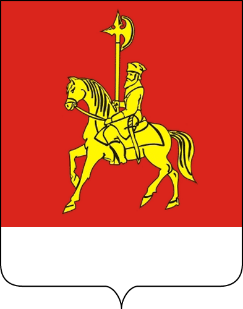 АДМИНИСТРАЦИИ КАРАТУЗСКОГО РАЙОНАПОСТАНОВЛЕНИЕ11.02.2020                					                               с. Каратузское                 					                      № 107-пО внесении изменений в постановление от 28.05.2019 № 464-п «Об утверждении Порядка проведения оценки регулирующего воздействия проектов муниципальных нормативных правовых актов администрации Каратузского района», затрагивающих вопросы осуществления предпринимательской и инвестиционной деятельности»В соответствии с частью 6 статьи 7, частью 3 статьи 46 Федерального закона от 06.10.2003 № 131-ФЗ «Об общих принципах организации местного самоуправления в Российской Федерации», Законом Красноярского края от 19.03.2015 № 8-3265 «Об оценке регулирующего воздействия проектов муниципальных нормативных правовых актов и экспертизе муниципальных нормативных правовых актов в Красноярском крае», постановление администрации Каратузского района от 06.02.2020 № 114-п   «Об организации в администрации Каратузского района Красноярского края системы внутреннего обеспечения соответствия требованиям антимонопольного законодательства (антимонопольный комплаенс), руководствуясь статьями 26-28 Устава Муниципального образования «Каратузский район» ПОСТАНОВЛЯЮ:1. В приложении п. 2.3. слова «отдел экономического развития» изменить на «отдел правового и документационного обеспечения».2. Контроль за исполнением настоящего постановления возложить на начальника отдела по взаимодействию с территориями, организационной работе и кадрам – О.В. Серову.3. Постановление вступает в силу в день, следующий за днем его официального опубликования в периодическом печатном издании Вести муниципального образования «Каратузский район».Глава района                                                                                          К.А. ТюнинАДМИНИСТРАЦИЯ КАРАТУЗСКОГО РАЙОНАПОСТАНОВЛЕНИЕО внесении изменений в муниципальную программу «Развитие системы образования Каратузского района» В соответствии со ст. 179 Бюджетного кодекса Российской Федерации, ст. 26, 27.1 Устава муниципального образования «Каратузский район», Постановлением администрации Каратузского района от 24.08.2020 № 674-п «Об утверждении Порядка принятия решений о разработке муниципальных программ Каратузского района, их формирование и реализации» ПОСТАНОВЛЯЮ:Внести в муниципальную программу «Развитие системы образования Каратузского района», утвержденную постановлением администрации Каратузского района № 1162-п от 11.11.2013 года (в редакции от 08.02.2021 г. № 99-п) следующие изменения:1.1.Приложение № 2 к подпрограмме 1 «Развитие дошкольного, общего и дополнительного образования детей», реализуемой в рамках муниципальной программы  «Развитие системы образования Каратузского района» изложить в следующей редакции согласно приложению № 1 к настоящему постановлению.1.2.Приложение № 2 к подпрограмме 4 «Обеспечение жизнедеятельности учреждений подведомственных Управлению образования администрации Каратузского района», реализуемой в рамках муниципальной программы  «Развитие системы образования Каратузского района» изложить в следующей редакции согласно приложению № 2 к настоящему постановлению.2.Контроль за исполнением настоящего постановления возложить на       А.А. Савина, заместителя главы района по социальным вопросам.3. Опубликовать постановление на официальном сайте администрации Каратузского района с адресом в информационно-телекоммуникационной сети Интернет – www.karatuzraion.ru4. Постановление вступает в силу в день, следующий за днем его официального опубликования в периодическом печатном издании «Вести муниципального образования «Каратузский район».Глава района                                                                                          К.А. ТюнинАДМИНИСТРАЦИЯ КАРАТУЗСКОГО РАЙОНАПОСТАНОВЛЕНИЕ11.02.2021              					                            с. Каратузское                    					                       № 108-пОб утверждении «Комплексной схемы организации дорожного движения на территории Каратузского района Красноярского края» Руководствуясь пунктом 5 части 1 статьи 15 Федерального Закона от 06.10.2003г. № 131-ФЗ «Об общих принципах организации местного самоуправления в РФ»,  ст.17 Федерального закона от 29.12.2017 г. № 443-ФЗ «Об организации дорожного движения в Российской Федерации и о внесении изменений в отдельные законодательные акты Российской Федерации», во исполнение подпункта «б» пункта 4 перечня поручений Президента Российской Федерации по итогам заседания Президиума Госсовета РФ по безопасности дорожного движения от 14 марта 2016 г. № Пр-673, в соответствии ст.ст.26-28 Устава муниципального образования «Каратузский район», ПОСТАНОВЛЯЮ:Утвердить «Комплексную схему организации дорожного движения на территории Каратузского района Красноярского края» согласно приложению к настоящему постановлению.     2. Контроль за исполнением настоящего постановления возложить на А.Н. Цитовича, заместителя главы района по жизнеобеспечению и оперативным вопросам.      3. Разместить постановление на официальном сайте администрации Каратузского района с адресом в информационно-телекоммуникационной сети Интернет - www.karatuzraion.ru.     4. Постановление вступает в силу со дня его подписания. Глава района                                                                             	 К.А. ТюнинАДМИНИСТРАЦИЯ  КАРАТУЗСКОГО  РАЙОНАПОСТАНОВЛЕНИЕ11.02.2021						                             с. Каратузское 						                     № 106-п«Об утверждении порядка предоставления субсидии на возмещение фактически понесенных затрат по приобретению и/или заготовке кормов на содержание сельскохозяйственных животных гражданам, ведущим личное подсобное хозяйство на территории Каратузского района»В соответствии со статьёй 179 Бюджетного кодекса Российской Федерации, постановлением администрации Каратузского района от 24.08.2020 № 674-п «Об утверждении Порядка принятия решений о разработке муниципальных программ Каратузского района, их формировании и реализации», руководствуясь ст. 26-28 Устава муниципального образования «Каратузский район», ПОСТАНОВЛЯЮ:Утвердить «Порядок предоставления субсидии на возмещение фактически понесенных затрат по приобретению и/или заготовке кормов гражданам, ведущим личное подсобное хозяйство на территории Каратузского района», согласно приложения №1 к настоящему постановлению.Постановление администрации Каратузского района от 01.11.2019 № 931-п «Об утверждении порядка предоставления субсидии на возмещение части затрат по приобретению зерна (фуража) на содержание сельскохозяйственных животных гражданам, ведущим личное подсобноехозяйство Каратузского района» считать утратившим силу.3. Контроль за исполнением настоящего постановления возложить на начальника отдела сельского хозяйства администрации Каратузского района В.В. Дмитриева.4. Постановление вступает в силу в день, следующий за днём его официального опубликования в периодическом печатном издании Вести муниципального образования «Каратузский район».Глава  района                                                                                      К.А. ТюнинПриложение №1 к постановлениюадминистрации Каратузского района от 11.02.2021 № 106-пПОРЯДОКпредоставления субсидии на возмещение фактически понесенных затрат по приобретению и/или заготовке кормов на содержание сельскохозяйственных животных гражданам, ведущим личное подсобное хозяйство на территории Каратузского района (далее Порядок) Общие положения1.1. Настоящий Порядок разработан в соответствии со статьей 78 Бюджетного кодекса Российской Федерации, постановлением администрации Каратузского района от 31.10.2013 № 1126-п «Об утверждении муниципальной программы «Развитие сельского хозяйства в Каратузском районе»» (с изменениями).1.2. Субсидии предоставляются администрацией Каратузского района (далее Администрация) за счет средств районного бюджета, утвержденных в сводной бюджетной росписи бюджета Каратузского района. 1.3. Субсидии предоставляются: гражданам, ведущим личное подсобное хозяйство Каратузского района, в соответствии с Федеральным законом от 7 июля 2003 года N 112-ФЗ "О личном подсобном хозяйстве". Условия, цели и порядок предоставления субсидий2.1. Субсидии предоставляются с целью сохранения (или увеличения) поголовья сельскохозяйственных животных в личных подсобных хозяйствах Каратузского района.Показателем результативности предоставления субсидий является сохранение (или увеличение) поголовья сельскохозяйственных животных в личных подсобных хозяйствах.2.2.Субсидии предоставляются при соблюдении следующих условий:Заключение Трехстороннего соглашения о сотрудничестве между администрацией Каратузского района, гражданином, ведущим личное подсобное хозяйство и сельскохозяйственным потребительским (перерабатывающим) кооперативом (далее – Трехстороннее соглашение) на текущий год по форме согласно приложению № 1 настоящего Порядка. Соглашение заключается при первичном обращении за субсидией в текущем финансовом году;Заключение соглашения о предоставлении субсидии на возмещение фактически понесенных затрат по приобретению и/или заготовке кормов на содержание сельскохозяйственных животных гражданам, ведущим личное подсобное хозяйство на территории Каратузского района (далее - Соглашение) на текущий год по форме согласно приложению № 2 настоящего Порядка. Соглашение заключается при первичном обращении за субсидией в текущем финансовом году;Наличие в личном подсобном хозяйстве не менее:- 2 голов коров; - 3 свиноматок;- 3 овцематок (козоматок).Личное подсобное хозяйство может содержать один или несколько из выше перечисленных видов сельскохозяйственных животных. Отсутствие собственного производства зерна фуражного (при предоставление документов на возмещение фактически понесенных затрат на приобретение зерна фуражного);Наличие земель сельскохозяйственного назначения для заготовки сена (при предоставление документов на возмещение фактически понесенных затрат на заготовку сена);Наличие трактора в собственности (при предоставление документов на возмещение фактически понесенных затрат на заготовку сена);Отсутствие задолженности по налоговым и не налоговым платежам перед бюджетом у заявителя и близких родственников (супруг(га)).2.3. Получателями субсидий представляются следующие документы:Копия паспорта заявителя (1 и 2 страница);Заявление по форме, согласно приложению № 3 настоящего Порядка;Справка-расчет для выплаты субсидии по форме, согласно приложениям № 4 и/или № 5 настоящего Порядка;Копии документов на земельный участок сельскохозяйственного назначения (при наличии);Копии документов об оплате зерна фуражного (кассовые чеки, при наличии контрольно-кассовой техники в соответствии с Федеральным Законом от 22.05.2003 года 54-ФЗ) с приложением копий документов, удостоверяющих количество приобретенного зерна фуражного (накладные, счета-фактуры или товарные чеки), заверенные получателем субсидий (фуражное зерно должно быть произведено на территории Каратузского района);К расчету принимаются документы за приобретенное и оплаченное фуражное зерно не ранее 01 декабря 2020 года;Выписка из похозяйственной книги об учете личного подсобного хозяйства гражданина, ведущего личное подсобное хозяйство, на начало года и на первое число месяца подачи заявления на субсидию;Реквизиты получателя субсидий для перечисления субсидии на расчетный счет получателя;Получатели субсидии, имеющие паевую землю и получающие выплаты в натуральном выражении (фуражным зерном), должны предоставить в отдел сельского хозяйства администрации Каратузского района справку о полученном размере паевых выплат;Справка об исполнении гражданином, ведущим личное подсобное хозяйство по уплате налогов, сборов, страховых взносов, пеней, штрафов, процентов, выданной территориальным органом Федеральной налоговой службы по состоянию на первое число месяца, предшествующего месяцу, в котором планируется заключение Соглашения (по инициативе заявителя);Копия ИНН заявителя и близких родственников (супруг(га));Копии документов на земельный участок сельскохозяйственного назначения – сенокосные угодья;Копии документов об оплате дизельного топлива (кассовые чеки), заверенные получателем субсидий;Копии документов на трактор (ПСМ).2.4. Размер Субсидии при предоставлении документов на возмещение фактически понесенных затрат по приобретению зерна фуражного рассчитывается исходя из ставки от фактической стоимости (средней стоимости) приобретенного зерна фуражного для сельскохозяйственных животных и объема приобретенного зерна фуражного для сельскохозяйственных животных с учетом поголовья сельскохозяйственных животных и нормативов потребления зерна фуражного сельскохозяйственными животными.Нормы потребления зерна фуражного сельскохозяйственными животными указаны в приложении № 6 настоящего порядка.Стоимость приобретенного зерна при заполнении справки-расчета для выплаты субсидии устанавливается как фактическая от понесенных затрат (цена за тонну * на количество приобретенного зерна, тн.), но не более средней стоимости затрат (средняя цена за тонну * на количество приобретенного зерна, тн.) по Каратузскому району на дату подачи документов на получение субсидии.Средняя цена рассчитывается по формуле:Цср = (Ц1 + Ц2 + Цn) / nГде Цср – средняя стоимость, (Ц1 + Ц2 + Цn) – цена реализации зерна фуражного у товаропроизводителей Каратузского района, n – количество товаропроизводителей, у которых берется цена на зерно фуражное.2.5. Размер Субсидии при предоставлении документов на возмещение фактически понесенных затрат по приобретению дизельного топлива рассчитывается исходя из стоимости приобретенного дизельного топлива и объема приобретенного дизельного топлива с учетом поголовья сельскохозяйственных животных и нормативов потребления сена и/или зерна сельскохозяйственными животными.Нормы потребления сена сельскохозяйственными животными указаны в приложении № 6 настоящего порядка.Нормы расхода дизельного топлива указаны в приложении № 7 настоящего порядка.Стоимость приобретенного дизельного топлива при заполнении справки-расчета для выплаты субсидии устанавливается как фактическая от понесенных затрат (цена за тонну * на количество приобретенного дизельного топлива, тн).2.6. Субсидия на возмещение фактически понесенных затрат по приобретению зерна фуражного на содержание сельскохозяйственных животных гражданам, ведущим личное подсобное хозяйство предоставляется из расчета средней стоимости в размере 30 % на приобретенное зерно фуражное.При расчете субсидии учитывается наличие пая у получателя субсидии (расчетная потребность зерна фуражного на поголовье сельскохозяйственных животных за вычетом размера полученного пая). 2.7. Субсидия на возмещение фактически понесенных затрат по приобретению дизельного топлива на содержание сельскохозяйственных животных гражданам, ведущим личное подсобное хозяйство предоставляется из расчета средней стоимости в размере 50 %.2.8. Размер субсидии на одно личное подсобное хозяйство не более 50 000 рублей в год.Гражданин, ведущий личное подсобное хозяйство может подать документы как на возмещение фактически понесенных затрат по приобретению зерна фуражного на содержание сельскохозяйственных животных, так и на возмещение фактически понесенных затрат по приобретению дизельного топлива.2.9. Прием документов на начисление субсидии ведется ежеквартально:- за 1 квартал текущего года – с 01 по 10 апреля;- за 2 квартал текущего года – с 01 по 10 июля;- за 3 квартал текущего года – с 01 по 10 октября;- за 4квартал текущего года – с 20 по 30 ноября.- Предоставление субсидии осуществляется ежеквартально:- за 1 квартал текущего года – до 10 мая;- за 2 квартал текущего года – до 10 августа;- за 3 квартал текущего года – до 10 ноября;- за 4квартал текущего года – до 30 декабря.В случае представления документов после установленного срока выплата субсидии будет производиться в следующем месяце текущего года.2.10. Для получения субсидии получатель субсидии представляет в отдел сельского хозяйства администрации Каратузского района (далее – Отдел) документы, указанные в пункте 2.3 данного Порядка. Отдел сельского хозяйства осуществляет сбор, проверку правильности оформления справок, регистрирует справки в день их поступления в порядке очередности в журнале регистрации, который должен быть пронумерован, прошнурован и скреплен печатью администрации Каратузского района.2.11. Комиссия, согласно приложению № 10 к настоящему Порядку, рассматривает представленные заявителем документы на соответствие условиям и целям настоящего Порядка, на основании предоставленных документов принимает решение о предоставлении (отказе от предоставления) субсидий в срок, не превышающий двух рабочих дней со дня завершения приема документов, с формированием Протокола решения о предоставлении субсидии гражданам, ведущим личное подсобное хозяйство (далее – Протокол).Отдел сельского хозяйства на основании Протокола формирует сводную справку-расчет получателей субсидий, имеющих право на получение субсидий по форме, согласно приложению № 8 настоящего порядка.В случае выявления неполноты или несоответствия представленных документов перечню, указанному в пункте 2.3 настоящего Порядка, несоответствия заявителя критериям предоставления субсидий, заявителю в течение 10 рабочих дней со дня принятия решения комиссией направляется письменный мотивированный отказ (уведомление) в рассмотрении документов, представленные документы по требованию заявителя возвращаются. Отказ не препятствует повторной подаче заявления после устранения причины отказа.2.12. Ответственность за достоверность и полноту сведений, отраженных в документах, являющихся основанием для предоставления субсидий, возлагается на получателя субсидий.2.13. Перечисление субсидий за счет средств районного бюджета Каратузского района осуществляется администрацией на расчетные (или лицевые) счета получателей субсидий, открытые в кредитных организациях, на основании:- При первичном обращении - Соглашения, сводной справки – расчета для выплаты субсидии, распоряжения на возмещение части затрат на приобретение зерна фуражного гражданам, ведущим личное подсобное хозяйство и реестра передачи документов.- При повторном обращении – Справки – расчета субсидии на возмещение фактически понесенных затрат по приобретению зерна фуражного на содержание сельскохозяйственных животных гражданам, ведущим личное подсобное хозяйство, сводной справки – расчета для выплаты субсидии, распоряжения на возмещение части затрат на приобретение зерна фуражного гражданам, ведущим личное подсобное хозяйство и реестра передачи документов.2.14. Секретарь комиссии ежеквартально предоставляет документы получателей субсидии согласно перечню, указанному в пункте 2.13 настоящего Порядка, в МСБУ «РЦБ»:- за 1 квартал текущего года – до 27 апреля;- за 2 квартал текущего года – до 27  июля;- за 3 квартал текущего года – до 27 октября;- за 4квартал текущего года – до 15 декабря.Работа комиссии3.1. Заседание комиссии (далее – заседание) проводится ежемесячно, но не позднее 2 рабочих дней после окончания срока приема документов от граждан, ведущих личное подсобное хозяйство. Заседание проводится в течение 1 рабочего дня при наличии не менее одной заявки. Заседание является правомочным, если на нём присутствуют не менее половины её членов. 3.2. Рассматривает заявки и документы на предмет соответствия условиям допуска, указанных в разделе 2 Порядка предоставления субсидии на возмещение фактически понесенных затрат по приобретению зерна фуражного и дизельного топлива на содержание сельскохозяйственных животных гражданам, ведущим личное подсобное хозяйство.3.3. На основании представленных заявок принимает решение о предоставлении либо об отказе в предоставлении субсидии. 3.4. Решения, указанные в пункте 3 настоящего Порядка, принимаются комиссией на заседании и оформляются протоколом в срок, не превышающий 1 рабочего дня после соответствующего заседания комиссии (далее – протокол), который подписывается всеми членами комиссии, присутствующими на заседании. 3.5. Комиссию возглавляет председатель комиссии. В случае отсутствия председателя комиссии его обязанности исполняет заместитель председателя комиссии. 3.6. Ведение протокола осуществляет ответственный секретарь комиссии. В случае отсутствия ответственного секретаря комиссии, его обязанности исполняет член комиссии, назначенный председателем комиссии. 3.7. Решение об отказе в предоставлении субсидий принимается комиссией в случае:- если выявлены нарушения в предоставлении пакета документов на получение субсидии;- отсутствуют бюджетные средства, предусмотренные на реализацию данного мероприятия.3.8. Решения комиссии принимаются на заседании большинством голосов от числа присутствующих членов комиссии. При равенстве голосов решающим является голос председателя комиссии.3.9. Решения, принятые комиссией, могут быть обжалованы в соответствии с законодательством Российской Федерации.3.10. Отдел сельского хозяйства в течение пяти рабочих дней, с даты принятия решения комиссией о предоставлении субсидии гражданину, ведущему личное подсобное хозяйство, направляет уведомление лично, либо нарочным или заказным письмом.3.11. В соответствии с решением комиссии отдел сельского хозяйства готовит проект распоряжения администрации Каратузского района «О предоставлении субсидии на возмещение фактически понесенных затрат по приобретению и/или заготовке кормов на содержание сельскохозяйственных животных гражданам, ведущим личное подсобное хозяйство на территории Каратузского района» (далее – распоряжение о предоставлении субсидии). 3.12. На основании решения комиссии и распоряжения о предоставлении субсидии, отдел сельского хозяйства в течение 5 рабочих дней готовит проект соглашения о предоставлении субсидии, и направляет его для подписания обеими сторонами. 3.13. Муниципальное специализированное бюджетное учреждение по ведению бухгалтерского учета «Районная централизованная бухгалтерия» на основании распоряжения, соглашения на предоставление субсидии и сводной справки-расчета получателей субсидии, представленной отделом сельского хозяйства, перечисляет денежные средства на расчётный счёт гражданина, ведущего личное подсобное хозяйство. 3.14. Субсидия считается предоставленной получателю в день списания средств субсидии с лицевого счета администрации Каратузского района на расчетный счет получателя.3.15. Гражданин, ведущий личное подсобное хозяйство - получатель субсидии представляет в отдел сельского хозяйства администрации Каратузского отчет о результатах использования полученной поддержки. Порядок, сроки и формы представления отчетности о результатах использования полученной субсидии устанавливаются соглашением на предоставление субсидии гражданину, ведущему личное подсобное хозяйство.Прочие условия4.1. Отдел сельского хозяйства администрации Каратузского района проводит проверки соблюдения получателями субсидий условий, целей и Порядка предоставления субсидий.4.2. В случае установления по итогам проверок, проведенных отделом сельского хозяйства администрации Каратузского района, факта нарушений условий предоставления субсидий и нецелевого использования средств, определенных Порядком возврата субсидий на возмещение фактически понесенных затрат по приобретению и/или заготовке кормов на содержание сельскохозяйственных животных гражданам, ведущим личное подсобное хозяйство на территории Каратузского района, согласно приложения № 9 к настоящему Порядку, возврат субсидии производится в бюджет Каратузского района в добровольном порядке в течении 30 календарных дней с момента выявления указанных нарушений. Данные денежные средства подлежат возврату в бюджет администрации Каратузского района. 4.3. Если по истечении указанного срока получатель субсидии отказывается добровольно возвращать субсидию, взыскание денежных средств осуществляется в судебном порядке.5. ТРЕБОВАНИЯ К ОТЧЕТНОСТИ5.1. Для подтверждения достижения значений показателей гражданин, ведущий личное подсобное хозяйство, зарегистрированный на территории Каратузского района Красноярского края, представляет в отдел сельского хозяйства администрации Каратузского на бумажном носителе, либо путем направления по почте, либо в форме электронного документа отчет о достижении значений показателей (далее - отчет) в срок до 25-го января года, следующего за годом предоставления субсидии в виде выписки из похозяйственной книги на первое января года следующего за отчетным.5.2. Отдел сельского хозяйства осуществляет сбор, проверку правильности составления отчетов и в срок не позднее 10 февраля года, следующего за годом предоставления субсидии, представляет на бумажном носителе отчеты главе Каратузского района.Приложение № 1к Порядку предоставления субсидии на возмещение фактически понесенных затрат по приобретению и/или заготовке кормов на содержание сельскохозяйственных животных гражданам, ведущим личное подсобное хозяйство на территории Каратузского района Трехстороннее соглашение № ______о сотрудничестве между администрацией Каратузского района, гражданином, ведущим личное подсобное хозяйство и сельскохозяйственным потребительским (перерабатывающим) кооперативомАдминистрация Каратузского района (далее «Администрация»),  в лице главы района Тюнина Константина Алексеевича, действующего на основании Устава муниципального образования «Каратузский район», утвержденного Решением Каратузского районного Совета депутатов от 29.08.1997 № 4-14 (в редакции от 25.10.2019 № 29-241, зарегистрированы изменения в устав Управлением Министерства юстиции РФ по Красноярскому краю 14.11.2019, Государственный регистрационный № RU245190002019002), с одной стороны, __________________________________________________________________, (наименование сельскохозяйственного кооператива Каратузского района Красноярского края)именуемый в дальнейшем «Кооператив» в лице _____________________________________________________, действующего(должность, Ф.И.О. руководителя администрации)на основании устава со второй стороны и гр._______________________________________________________________,  (Ф.И.О.)_________________________________________________________________,(серия, номер паспорта, когда и кем выдан)ведущий(ая) личное подсобное хозяйство, именуемый(ая) в дальнейшем «Получатель субсидии», с третьей стороны, вместе именуемые «Стороны», с целью сохранения (или увеличения) поголовья сельскохозяйственных животных в личных подсобных хозяйствах Каратузского района заключили настоящее Соглашение (далее – Соглашение) о нижеследующем:1. Предмет Соглашения1.1. Настоящим Соглашением Стороны подтверждают участие в развитии агропромышленного сектора экономики района.1.2. Настоящее сотрудничество строится с целью объединения усилий для решения задач, обеспечивающих мобилизацию финансовых, кредитных, материальных и других ресурсов для развития личных подворий граждан и сельскохозяйственных перерабатывающих потребительских кооперативов Каратузского района (далее ЛПХ и Кооператив).1.3. Приоритетными направлениями сотрудничества Сторон являются:- реализация мер, направленных на развитие ЛПХ и Кооператива;- информационное обеспечение мероприятий по развитию агропромышленного сектора района.2. Обязанности и права СторонВ целях обеспечения указанных направлений Стороны принимают на себя следующие обязательства:2.1. Администрация обязуется:2.1.1. Предоставить районную поддержку в виде субсидии в соответствии с Порядком «предоставления субсидии на возмещение фактически понесенных затрат по приобретению и/или заготовке кормов на содержание сельскохозяйственных животных гражданам, ведущим личное подсобное хозяйство Каратузского района» (далее Порядок). 2.1.2. Перечислить сумму начисленной Субсидии на расчетный счет Получателя субсидии до 10 числа месяца следующего после подачи документов на получение Субсидий. 2.1.3. Информировать Получателя субсидий и Кооператив о порядке и условиях предоставления и возврата Субсидий, предусмотренных Порядками.2.1.4. Оказывать содействие и поддержку Кооперативу, в рамках реализации муниципальных программ муниципального образования «Каратузский район».2.1.5. Организовать освещение в средствах массовой информации вопросов, отнесенных к предмету настоящего Соглашения.2.2. Администрация вправе:2.2.1. В лице отдела сельского хозяйства администрации Каратузского осуществлять проверку соблюдения Получателем субсидий условий, целей и порядка предоставления субсидий, а также выполнения условий настоящего Соглашения.2.2.2. В случае не выполнения целевых показателей или не соблюдения условий, целей и порядка предоставления субсидий направлять письменное уведомление Получателю субсидии о возврате денежных средств в полном объеме, предоставленной Субсидии (100 %) в течение 30 календарных дней с момента получения уведомления о возврате субсидии.Уведомление о возврате денежных средств содержит:а) основание для возврата средств Субсидии;б) размер Субсидии, подлежащий возврату;в) срок возврата Субсидии;г) банковские реквизиты для возврата средств Субсидии.2.2.3. В случае если Получатель субсидии не возвратил субсидию в установленный срок или возвратил ее не в полном объеме, произвести взыскание средств Субсидии в судебном порядке в соответствии с законодательством Российской Федерации. 2.2.4. Привлекать Кооператив к участию в поселенческих и районных мероприятиях (выставках, ярмарках) с целью развития добросовестной конкуренции и продвижения продукции, товаров и услуг на потребительском рынке.2.2.5. Оказывать поддержку и содействие Кооперативу в решении возникающих проблем в рамках своих полномочий.2.3. Кооператив обязуется:2.3.1. Приобрести у Получателя субсидии произведенную продукцию, в объеме и по цене в соответствии с графиком закупа продукции (приложение 1) к настоящему Соглашению.2.3.2. При прекращении предпринимательской деятельности направлять в отдел сельского хозяйства администрации Каратузского уведомление о прекращении хозяйственной деятельности, не позднее 10 календарных дней.2.3.3. Обеспечить реализацию высококачественных товаров собственного производства по доступным ценам в бюджетные учреждения Каратузского района.2.3.4. Обеспечить осуществление информационного обмена с отделом сельского хозяйства администрации Каратузского по вопросам исполнения настоящего Соглашения.2.3.5. Предоставить справку об объемах и стоимости приобретенной продукции у Получателя субсидии в отдел сельского хозяйства администрации Каратузского района в срок до 25 января года следующего за отчетным. 2.4. Кооператив вправе:2.4.1. Отказать в закупе у Получателя субсидии произведенной продукции предоставленной не в соответствии с графиком.2.4.2. Проводить для покупателей различных акций и специальных предложений по продаже товаров по сниженной стоимости.2.4.3. Совместно с отделом сельского хозяйства администрации Каратузского района принимать участие в конференциях, семинарах по вопросам развития потребительского рынка Каратузского района.2.5. Получатель субсидии обязуется:2.5.1. Поставлять в Кооператив (зарегистрированный и ведущий деятельность на территории Каратузского района) произведенную продукцию в объеме и по цене, согласно графика закупа продукции (приложение № 1) к настоящему Соглашению.2.5.2. Обеспечить выполнение показателей результативности использования Субсидии, установленных настоящим Соглашением (приложение 2). 2.5.3. Предоставлять отчет о достижении целевых показателей результативности использования Субсидий в текущем году, указанных в Приложении № 2 к настоящему Соглашению, в отдел сельского хозяйства администрации Каратузского района в срок до 25 января года следующего за отчетным, с приложением выписки из похозяйственной книги на первое число месяца следующего за отчетным годом.2.5.4. Получатель субсидии в течение 30 календарных дней со дня получения письменного решения о возврате субсидии, в случае согласия с решением о возврате, обязан произвести возврат в районный бюджет ранее полученных сумм субсидий, указанных в решении о возврате субсидии, в полном объеме, либо в случае несогласия с решением о возврате субсидии, обжаловать его в судебном порядке.2.6. Получатель субсидии вправе:2.6.1. Изменить График закупа произведенной продукции путем заключения дополнительного Соглашения.3. Ответственность сторон3.1. Стороны берут на себя ответственность за реализацию обязательств, принятых в рамках настоящего Соглашения.3.2. Стороны несут ответственность за неисполнение  или ненадлежащее исполнение обязательств, взятых на себя по Соглашению  в соответствии с законодательством Российской Федерации и Красноярского края.3.3. В случае установления по итогам проверок, проведенных отделом сельского хозяйства администрации Каратузского района, факта нарушения Получателем субсидии условий предоставления Субсидий, Получатель субсидий обязан вернуть соответствующие предоставленные средства в месячный срок с момента выявления указанных нарушений в бюджет администрации Каратузского района. 3.4. Основанием для освобождения Получателя субсидий от возврата средств в бюджет Каратузского района при недостижении конкретных показателей результативности является документально подтвержденное Получателем субсидий наступление обстоятельств непреодолимой силы, препятствующих исполнению обязательств в части достижения конкретных показателей результативности, на основании решений, принятых Администрацией. 3.5. В случае неисполнения или ненадлежащего исполнения сторонами  своих обязательств по Соглашению, оно может быть расторгнуто в одностороннем порядке одной из сторон путем письменного уведомления других сторон.3.6. Соглашение считается расторгнутым по истечении 5 дней после получения Сторонами письменного уведомления о расторжении Соглашения. 3.7. Стороны обязуются не осуществлять действий, противоречащих реализации принятых совместных соглашений.4. Прочие условия4.1. Получатель субсидий выражает согласие на осуществление  отделом сельского хозяйства администрации Каратузского района проверок соблюдения Получателем субсидий условий, целей и порядка их предоставления.5. Внесение изменений и дополнений5.1. По взаимному согласию Сторон и в соответствии  с законодательством Российской Федерации в Соглашение могут быть внесены изменения (дополнения). Изменения (дополнения) оформляются письменно в виде дополнительных соглашений к Соглашению и являются его неотъемлемой частью с даты их подписания.6. Разрешение споров6.1. Все споры и разногласия, возникающие при исполнении Соглашения или в связи с ним, решаются Сторонами путем переговоров.6.2. Если Стороны не урегулировали споры и разногласия путем переговоров, то они разрешаются в судебном порядке в соответствии с законодательством Российской Федерации.7. Общие положения7.1. В случае изменения у какой-либо из Сторон юридического  или фактического адреса, эта Сторона обязана в течение 30 календарных дней со дня возникновения изменений известить об этом другие Стороны.7.2. Любое уведомление или сообщение, направляемое Сторонами друг другу во исполнение Соглашения, должно быть совершено в письменной форме и подписано соответствующей Стороной.8. Срок действия Соглашения8.1. Соглашение вступает в силу с момента его подписания Сторонами и действует до 31 декабря текущего года.8.2. Соглашение составлено в трех экземплярах, имеющих равную юридическую силу, по одному для каждой из сторон.9. Адреса сторон:Приложение № 1к  ТРЕХСТОРОННЕМУ СОГЛАШЕНИЮот _____________ № _____о сотрудничестве между администрацией Каратузского района, гражданином, ведущим личное подсобное хозяйство и сельскохозяйственным потребительским (перерабатывающим) кооперативомГрафик закупа продукции.Получатель субсидии обязуется передать в собственность, Кооператив обязуется принять в собственность нижеследующую продукцию:Кооператив обязуется оплатить приобретаемую продукцию в размере _______ рублей за килограмм мяса (литр молока). Факт сделки подтверждается торгово закупочным актом.Приложение № 2к  ТРЕХСТОРОННЕМУ СОГЛАШЕНИЮ от _____________ № _____о сотрудничестве между администрацией Каратузского района, гражданином, ведущим личное подсобное хозяйство и сельскохозяйственным потребительским (перерабатывающим) кооперативомЦелевые показатели результативности использования субсидийдля гражданина, ведущего личное подсобное хозяйствоПриложение № 2к Порядку предоставления субсидии на возмещение фактически понесенных затрат по приобретению и/или заготовке кормов на содержание сельскохозяйственных животных гражданам, ведущим личное подсобное хозяйство на территории Каратузского районаСОГЛАШЕНИЕ №_________о предоставления субсидии на возмещение фактически понесенных затрат по приобретению и/или заготовке кормов на содержание сельскохозяйственных животных гражданам, ведущим личное подсобное хозяйство на территории Каратузского районас. Каратузское		  	                                  «___» ____________20___ г.Администрация Каратузского района (далее «Администрация»),  в лице главы района Тюнина Константина Алексеевича, действующего на основании Устава муниципального образования «Каратузский район», утвержденного Решением Каратузского районного Совета депутатов от 29.08.1997 № 4-14 (в редакции от 25.10.2019 № 29-241, зарегистрированы изменения в устав Управлением Министерства юстиции РФ по Красноярскому краю 14.11.2019, Государственный регистрационный № RU245190002019002), с одной стороны, и  гр._______________________________________________________________,  (Ф.И.О.)_________________________________________________________________,(серия, номер паспорта, когда и кем выдан)ведущий(ая) личное подсобное хозяйство, именуемый(ая) в дальнейшем «Получатель субсидии», с другой стороны, в дальнейшем именуемые «Стороны», в соответствии с порядком о предоставлении субсидии на возмещение фактически понесенных затрат по приобретению и/или заготовке кормов гражданам, ведущим личное подсобное хозяйство на территории Каратузского района (далее - Порядок) заключили настоящее Соглашение (далее – Соглашение) о нижеследующем:1. Предмет Соглашения1.1. Администрация обеспечивает предоставление Получателю субсидии на возмещение фактически понесенных затрат по приобретению и/или заготовке кормов на содержание сельскохозяйственных животных гражданам, ведущим личное подсобное хозяйство на территории Каратузского района, а Получатель субсидии обязуется выполнить условия, предусмотренные настоящим Соглашением.1.2. Предоставление субсидии осуществляется в соответствии с Порядком предоставления субсидии за счет средств районного бюджета Каратузского района. 1.3. Субсидия устанавливается в размере: - 30 % от фактической стоимости (не более средней рыночной стоимости) на приобретенное зерно фуражное, в соответствии со справкой-расчет субсидии на возмещение фактически понесенных затрат по приобретению зерна фуражного на содержание сельскохозяйственных животных гражданам, ведущим личное подсобное хозяйство;- 50 % от фактической стоимости на приобретенное дизельное топливо, в соответствии со справкой-расчет субсидии на возмещение фактически понесенных затрат по приобретению дизельного топлива на содержание сельскохозяйственных животных гражданам, ведущим личное подсобное хозяйство;- Но не более 50 000 рублей в год.2. Права и обязанности Сторон2.1.Администрация:2.1.1. В порядке и на условиях, установленных Порядком предоставления субсидии, обеспечивает Получателю субсидии предоставление субсидии на возмещение фактически понесенных затрат по приобретению и/или заготовке кормов на содержание сельскохозяйственных животных  гражданам, ведущим личное подсобное хозяйство на территории Каратузского района. 2.1.2. Отдел сельского хозяйства администрации Каратузского осуществляет проверку соблюдения Получателем субсидий условий, целей и порядка предоставления субсидий, а также выполнения условий настоящего Соглашения.2.1.3. Перечисляет сумму начисленной субсидии на расчетный счет получателя до 10 числа месяца следующего после подачи документов на получение Субсидии.2.2. Получатель субсидии:2.2.1. Обязан обеспечить выполнение показателя результативности использования субсидии. 2.2.2. Обязан представить отчет о достижении целевых показателей результативности использования субсидий в текущем году, указанных в Приложениях № 1 к настоящему Соглашению, в срок до 25 января года следующего за отчетным, с приложением выписки из похозяйственной книги на первое число месяца следующего за отчетным годом.3. Ответственность Сторон3.1. В случае установления по итогам проверок, проведенных отделом сельского хозяйства администрации Каратузского района, факта нарушения Получателем субсидии условий предоставления субсидии, Получатель субсидии обязан вернуть соответствующие предоставленные средства в течении 30 календарных дней с момента выявления указанных нарушений в бюджет администрации Каратузского района. 3.2. Основанием для освобождения получателя субсидии от возврата средств в бюджет Каратузского района при недостижении конкретных показателей результативности является документально подтвержденное получателем субсидии наступление обстоятельств непреодолимой силы, препятствующих исполнению обязательств в части достижения конкретных показателей результативности, на основании решений, принятых уполномоченными органами местного самоуправления. 3.3. В случае неисполнения или ненадлежащего исполнения сторонами  своих обязательств по Соглашению, оно может быть расторгнуто в одностороннем порядке одной из сторон путем письменного уведомления другой стороны.3.4. Соглашение считается расторгнутым по истечении 5 дней после получения стороной письменного уведомления о расторжении Соглашения. 3.5. При расторжении Соглашения Стороны несут ответственность в соответствии с действующим законодательством  Российской Федерации.3.6. Получатель субсидий несет ответственность за несоблюдение условий предоставления субсидий.4. Прочие условия4.1. Получатель субсидий выражает согласие на осуществление  отделом сельского хозяйства администрации Каратузского района проверок соблюдения Получателем субсидий условий, целей и порядка их предоставления.4.2. Получатель субсидий выражает согласие на передачу и обработку его персональных данных в соответствии с законодательством Российской Федерации.4.3. Все споры и разногласия, которые могут возникнуть между Сторонами по настоящему Соглашению разрешаются путем переговоров. В случае не достижения Сторонами согласия, споры, возникшие между Сторонами, рассматриваются в судебном порядке в соответствии с законодательством Российской Федерации.4.4. Соглашение вступает в силу с момента его подписания Сторонами и действует до 31 декабря текущего года.4.5. Соглашение составлено в двух экземплярах, имеющих равную юридическую силу, по одному экземпляру для каждой из Сторон.5. Адреса, реквизиты и подписи СторонПриложение № 1                                                                            к  СОГЛАШЕНИЮ от _____________ № _____о предоставлении субсидии на возмещение фактически понесенных затрат по приобретению и/или заготовке кормов на содержание сельскохозяйственных животных гражданам, ведущим личное подсобное хозяйство на территории Каратузского районаЦелевые показатели результативности использования субсидийдля гражданина, ведущего личное подсобное хозяйствоПриложение № 3к Порядку предоставления субсидии на возмещение фактически понесенных затрат по приобретению и/или заготовке кормов на содержание сельскохозяйственных животных гражданам, ведущим личное подсобное хозяйство на территории Каратузского районаВ администрациюКаратузского районаЗаявление о предоставлении субсидиина возмещение фактически понесенных затрат по приобретению и/или заготовке кормов на содержание сельскохозяйственных животных гражданам, ведущим личное подсобное хозяйство на территории Каратузского района, за _________ 20__ г.                                                      (квартал)         ________________________________________________________(ФОИ гражданина, ведущего личное подсобное хозяйство на территории Каратузского района)1. Прошу предоставить субсидию на возмещение фактически понесенных затрат по приобретению и/или заготовке кормов на содержание сельскохозяйственных животных гражданам, ведущим личное подсобное хозяйство на территории Каратузского района (далее - субсидия).2.  С  условиями  предоставления  субсидии,  предусмотренными  Порядком предоставления субсидии на возмещение фактически понесенных затрат по приобретению и/или заготовке кормов на содержание сельскохозяйственных животных гражданам, ведущим личное подсобное хозяйство на территории Каратузского района, в том числе перечнем, формами и сроками представления и рассмотрения  документов,  необходимых  для  их получения, а также порядком возврата   субсидий  в  случае  нарушения  условий,  установленных  при  их предоставлении,  ознакомлен и согласен.3. Настоящим заявлением подтверждаю, что:- Личное подсобное хозяйство соответствует условиям, установленным пунктом 2.2 Порядка;- информация, представленная в составе заявки, является достоверной.4. Уведомление о приеме (об отказе в приеме) к рассмотрению документов, представленных  на  бумажном  носителе,  прошу  (нужное отметить знаком V с указанием реквизитов):5.  В  случае  принятия  решения  об  отказе  в предоставлении субсидииуведомление  об  отказе  в  предоставлении  субсидии прошу (нужное отметитьзнаком V с указанием реквизитов):6.  Проект  соглашения о предоставлении субсидии прошу (нужное отметить знаком V с указанием реквизитов):7.  Проект  дополнительного  соглашения о предоставлении субсидии прошу (нужное отметить знаком V с указанием реквизитов):Выражаю согласие на передачу и обработку его персональных данных в соответствии с законодательством Российской Федерации (Приложение № 1).Гражданин,ведущий личное подсобное хозяйство                 _____________   _______________________                       				               (подпись)   			           (ФИО)"__" ____________ 20__ г.Регистрация в журнале            __________  ___________  _________________                                   (дата)  		   (подпись)   		      (ФИО)Приложение № 1к  Заявлению о предоставлении субсидии на возмещение фактически понесенных затрат  по приобретению и/или заготовке кормов на содержание сельскохозяйственных животных гражданам, ведущим личное подсобное хозяйство на территории Каратузского районаСОГЛАСИЕ 
НА ОБРАБОТКУ ПЕРСОНАЛЬНЫХ ДАННЫХ Я, __________________________________________________________,(ФИО)паспорт ___________ выдан _________________________________________,         (серия, номер)                                                                        (когда и кем выдан)адрес регистрации:_________________________________________________,даю свое согласие на обработку в администрации Каратузского района моих персональных данных, относящихся исключительно к перечисленным ниже категориям персональных данных: фамилия, имя, отчество; пол; дата рождения; тип документа, удостоверяющего личность; данные документа, удостоверяющего личность; гражданство. Я даю согласие на использование персональных данных исключительно в целях заключения Трехстороннего соглашения о сотрудничестве между администрацией Каратузского района, гражданам, ведущим личное подсобное хозяйство и сельскохозяйственным потребительским (перерабатывающим) кооперативам, а также на хранение данных об этих результатах на электронных носителях.Настоящее согласие предоставляется мной на осуществление действий в отношении моих персональных данных, которые необходимы для достижения указанных выше целей, включая (без ограничения) сбор, систематизацию, накопление, хранение, уточнение (обновление, изменение), использование, передачу третьим лицам для осуществления действий по обмену информацией, обезличивание, блокирование персональных данных, а также осуществление любых иных действий, предусмотренных действующим законодательством Российской Федерации.Я проинформирован, что администрация Каратузского района гарантирует обработку моих персональных данных в соответствии с действующим законодательством Российской Федерации как неавтоматизированным, так и автоматизированным способами.Данное согласие действует до достижения целей обработки персональных данных или в течение срока хранения информации.Данное согласие может быть отозвано в любой момент по моему  письменному заявлению.  Я подтверждаю, что, давая такое согласие, я действую по собственной воле и в своих интересах. «____» ___________ 20__ г.          _______________ /_______________/                                                                                  Подпись                         Расшифровка подписиПриложение № 4к Порядку предоставления субсидии на возмещение фактически понесенных затрат по приобретению и/или заготовке кормов на содержание сельскохозяйственных животных гражданам, ведущим личное подсобное хозяйство на территории Каратузского районаСправка-расчет № __ от ____.______.2021 годасубсидии на возмещение фактически понесенных затрат по приобретению и/или заготовке кормов на содержание сельскохозяйственных животных гражданам, ведущим личное подсобное хозяйство на территории Каратузского районаза_______________________________                             квартал___________________________________________________________________________________(наименование получателя субсидии –гражданина, ведущего личное подсобное хозяйство)Получатель субсидии              _______________                    ________________                                                                                      (подпись)                                      (расшифровка подписи )   Расчет представлен        __________________                    Исполнитель                              ФИО, телефон, e-mail Глава Каратузского района:             _____________               ________________                                                                                      (подпись)                                      (расшифровка подписи )                                                         Приложение № 5к Порядку предоставления субсидии на возмещение фактически понесенных затрат по приобретению и/или заготовке кормов на содержание сельскохозяйственных животных гражданам, ведущим личное подсобное хозяйство на территории Каратузского районаСправка-расчет № __ от ____.______.2021 годасубсидии на возмещение фактически понесенных затрат по приобретению и/или заготовке кормов на содержание сельскохозяйственных животных гражданам, ведущим личное подсобное хозяйство на территории Каратузского районаза_______________________________                             квартал___________________________________________________________________________________(наименование получателя субсидии –гражданина, ведущего личное подсобное хозяйство)Получатель субсидии              _______________                    ________________                                                                                      (подпись)                                      (расшифровка подписи )   Расчет представлен        __________________                    Исполнитель                              ФИО, телефон, e-mail Глава Каратузского района:             _____________               ________________                                                                                      (подпись)                                      (расшифровка подписи )Приложение № 6к Порядку предоставления субсидии на возмещение фактически понесенных затрат по приобретению и/или заготовке кормов на содержание сельскохозяйственных животных гражданам, ведущим личное подсобное хозяйство на территории Каратузского районаНормативы потребления кормов сельскохозяйственными животнымиДопустимые годовые нормы скармливания кормов на 1 гол., кг. в сутки.Приложение № 7к Порядку предоставления субсидии на возмещение фактически понесенных затрат по приобретению и/или заготовке кормов на содержание сельскохозяйственных животных гражданам, ведущим личное подсобное хозяйство на территории Каратузского районаНормативы расхода дизельного топлива при заготовлении сена на корм сельскохозяйственным животнымПриложение № 8к Порядку предоставления субсидии на возмещение фактически понесенных затрат по приобретению и/или заготовке кормов на содержание сельскохозяйственных животных гражданам, ведущим личное подсобное хозяйство на территории Каратузского районаСводная справка-расчет получателей субсидий № __ от ____.______.2021 годана возмещение фактически понесенных затрат по приобретению и/или заготовке кормов на содержание сельскохозяйственных животных гражданам, ведущим личное подсобное хозяйство на территории Каратузского районаза _____________________                                                                                                  (квартал)Итого к выплате (прописью): ____________________________________________________________________________________________________Глава района:                                    _____________               ____________________________                                                                   (подпись)                                     (расшифровка подписи)Главный бухгалтер:                           _____________               ____________________________                                                                     (подпись)                                      (расшифровка подписи)Ответственный исполнитель:           _____________               ___________________________                                                                                           (подпись)                                      (расшифровка подписи)Приложение № 9к Порядку предоставления субсидии на возмещение фактически понесенных затрат по приобретению и/или заготовке кормов на содержание сельскохозяйственных животных гражданам, ведущим личное подсобное хозяйство на территории Каратузского районаПОРЯДОКвозврата субсидий на возмещение фактически понесенных затрат по приобретению и/или заготовке кормов на содержание сельскохозяйственных животных гражданам, ведущим личное подсобное хозяйство на территории Каратузского района1. Настоящий Порядок возврата субсидий на возмещение фактически понесенных затрат по приобретению и/или заготовке кормов на содержание сельскохозяйственных животных гражданам, ведущим личное подсобное хозяйство на территории Каратузского района (далее - Порядок) разработан в соответствии со статьей 78 Бюджетного кодекса Российской Федерации.2. Порядок устанавливает правила возврата в бюджет Каратузского района субсидии на возмещение фактически понесенных затрат по приобретению и/или заготовке кормов на содержание сельскохозяйственных животных гражданам, ведущим личное подсобное хозяйство на территории Каратузского района (далее - Субсидии).3. В течение срока действия трехстороннего соглашения о сотрудничестве между администрацией Каратузского района (далее - Администрация), гражданином, ведущим личное подсобное хозяйство, (далее получатель субсидии) и Кооперативом (кроме кредитных кооперативов) Каратузского района и соглашения о предоставлении субсидии на возмещение фактически понесенных затрат по приобретению и/или заготовке кормов на содержание сельскохозяйственных животных гражданам, ведущим личное подсобное хозяйство на территории Каратузского района отдел сельского хозяйства администрации Каратузского имеет право проводить проверки выполнения условий, целей и порядка предоставления субсидий и осуществлять контроль за целевым использованием субсидий. 4. В случае выявления нарушений условий предоставления субсидий и (или) нецелевого использования субсидий получателями субсидий, отдел сельского хозяйства администрации Каратузского района составляет акт о нарушении условий предоставления субсидий и (или) нецелевого использования субсидий (далее - Акт), в котором указываются выявленные нарушения и сроки их устранения.5. В случае не устранения нарушений в установленные сроки получателями субсидий в результате проверки уполномоченных органов, субсидии подлежат возврату в бюджет Каратузского района в сумме, указанной в Акте проверки.6. В случае если гражданином, ведущим личное подсобное хозяйство, допущены нарушения обязательств, предусмотренных Соглашением, в части достижения значений показателей, он обязан возвратить средства в районный бюджет в полном объеме.В случае достижения значений показателей, установленных в Соглашении, в размере менее 100 процентов, гражданин, ведущий личное подсобное хозяйство, обязан возвратить полученную субсидию в доход районного бюджета в полном объеме. Администрация в течение 30 рабочих дней со дня получения Акта принимает в форме распоряжения решение о применении к гражданину, ведущему личное подсобное хозяйство мер ответственности в виде возврата полученной суммы субсидии в полном объеме за недостижение значений показателей в доход районного бюджета.Отдел сельского хозяйства администрации Каратузского в течение 10 рабочих дней со дня подписания распоряжения о возврате субсидии направляет гражданину, ведущему личное подсобное хозяйство письменное уведомление (требование) о возврате полученных сумм субсидии в доход районного бюджета (далее - требование).Письменное уведомление, направляемое Получателю субсидии, должно содержать:а) основание для возврата средств Субсидии;б) размер Субсидии, подлежащий возврату;в) срок возврата Субсидии;г) банковские реквизиты для возврата средств Субсидии.7. Получатель субсидии в течение 30 дней со дня получения требования обязан произвести возврат в районный бюджет субсидии в размере, указанном в требовании.8. Основанием для освобождения Получателя субсидии от возврата средств в районный бюджет при недостижении значений показателей является документально подтвержденное Получателем субсидии наступление обстоятельств непреодолимой силы, препятствующих исполнению обязательств в части достижения значений показателей, на основании решений, принятых администрацией Каратузского района.9. В случае если Получатель субсидии не перечислит сумму Субсидии в бюджет Каратузского района в размере, указанном в Уведомлении, и (или) в срок, указанный в пункте 7 настоящего порядка, взыскание суммы Субсидии осуществляется в судебном порядке.10. Контроль за возвратом Получателем субсидии денежных средств в бюджет Каратузского района осуществляет отдел сельского хозяйства администрации Каратузского района.11. Контроль за зачислением денежных средств, возвращенных Получателем субсидии в бюджет Каратузского района осуществляет финансовое управление администрации Каратузского района.Приложение № 10к Порядку предоставления субсидии на возмещение фактически понесенных затрат по приобретению и/или заготовке кормов на содержание сельскохозяйственных животных гражданам, ведущим личное подсобное хозяйство на территории Каратузского районаСостав комиссииВ рамках реализации Порядка о предоставлении субсидии на возмещение фактически понесенных затрат по приобретению и/или заготовке кормов на содержание сельскохозяйственных животных гражданам, ведущим личное подсобное хозяйство на территории Каратузского района создать комиссию в следующем составе:Председатель комиссии: Мигла Елена Сергеевна – заместитель главы района по финансам, экономике – руководитель финансового управления.Заместитель председателя комиссии:Дмитриев Валерий Владимирович - начальник отдела сельского хозяйства;Секретарь комиссии:Калинина Анна Викторовна - ведущий специалист отдела сельского хозяйства;Члены комиссии:	Меркулова Полина Викторовна – руководитель муниципального специализированного бюджетного учреждения по ведению бухгалтерского учета «Районная централизованная бухгалтерия»;Тонких Юлия Юрьевна – начальник отдела экономики и развития предпринимательства;Дэка Эдуард Владимирович – главный специалист отдела по взаимодействию с территориями, организационной работе и кадрам;Назарова Оксана Анатольевна – начальник отдела земельных и имущественных отношений.АДМИНИСТРАЦИЯ КАРАТУЗСКОГО РАЙОНАПОСТАНОВЛЕНИЕ12.02.2021			                              с. Каратузское	 					          № 111-пО  формировании и подготовке резерва управленческих кадров администрации Каратузского района        В целях совершенствования муниципального управления, а также эффективного использования резерва управленческих кадров администрации Каратузского района в соответствии со ст. 33 Федерального закона от 02.03.2007 № 25-ФЗ «О муниципальной службе в Российской Федерации» Руководствуясь Федеральным законом № 131- ФЗ «Об общих принципах организации местного самоуправления в Российской Федерации»,  Законом Красноярского края от 24.04.2008 № 5-1565 «Об особенностях правового регулирования муниципальной службы в Красноярском крае» и Указом Губернатора Красноярского края от 01.11.2008 № 186-уг «О комиссии по формированию и подготовке резерва управленческих кадров», руководствуясь Уставом Муниципального образования «Каратузский район» ПОСТАНОВЛЯЮ:1. Утвердить Порядок формирования и подготовке резерва управленческих кадров администрации Каратузского района, согласно приложению № 1.2. Утвердить Положение о комиссии по формированию и подготовке резерва управленческих кадров администрации Каратузского района, согласно приложению № 2.3. Утвердить состав комиссии по формированию и подготовке резерва управленческих кадров администрации Каратузского района, согласно приложению № 3.4. Постановление администрации Каратузского района от 14.02.2017 № 96-п "О формирования резерва управленческих кадров" считать утратившим силу.5. Контроль за исполнением настоящего постановления возложить на    О.В. Серову, начальника отдела по взаимодействию с территориями, организационной работы и кадрам администрации Каратузского района. 6. Постановление вступает в силу в день, следующий за днём его официального опубликования в периодическом печатном издании «Вести муниципального образования «Каратузский район».Глава района                                              				           К. А. Тюнин                                                                                                                 ПОРЯДОКФОРМИРОВАНИЯ И ПОДГОТОВКЕ РЕЗЕРВА УПРАВЛЕНЧЕСКИХ КАДРОВ АДМИНИСТРАЦИИ КАРАТУЗСКОГО РАЙОНА1.Основной целью формирования и подготовке резерва управленческих кадров администрации Каратузского района (далее - управленческий резерв) является отбор высококвалифицированных, мобильных, имеющих активную жизненную позицию и высокий потенциал к развитию граждан, способных после специализированной подготовки и обучения занять руководящие должности в сфере государственного и муниципального управления.2.Основными принципами формирования управленческого резерва являются:1)открытость;2)добровольность выдвижения кандидатов для включения в управленческий резерв;3) равный доступ граждан для участия в формировании управленческого резерва;4) объективность.3.Основными этапами формирования управленческого резерва администрации Каратузского района являются:1)определение перечня целевых должностей, для замещения которых формируется управленческий резерв;2)установление критериев отбора кандидатов для включения в управленческий резерв;3)поиск и выдвижение кандидатов для включения в управленческий резерв;4)оценка и отбор кандидатов для включения в управленческий резерв;5)формирование базы данных о гражданах (списка граждан), включенных в управленческий резерв.4.Должности, для которых формируется управленческий резерв:- заместители главы района;- руководители структурных подразделений и управлений администрации района;- руководителей муниципальных учреждений;- начальники отделов администрации района;- специалисты. Срок нахождения в Резерве составляет 3 года с даты принятия Комиссией решения о включении гражданина в Резерв5.Критериями отбора для включения кандидатов в управленческий резерв являются:-результативность и успешность: наличие объективно измеряемых показателей позитивных изменений, произошедших в деятельности организации под руководством кандидата, наличие успешно реализованных проектов;-профессиональная компетентность: наличие высшего профессионального образования, наличие опыта работы, знаний, умений и навыков управленческой деятельности, способность анализировать информацию и принимать обоснованные решения, стратегическое мышление;-социальная и личностная компетентность: наличие лидерских качеств, активная гражданская позиция, инициативность, способность объективно оценивать свою работу и работу коллектива, добросовестность, высокая работоспособность, коммуникабельность, корректность, порядочность;-отсутствие документально подтвержденных сведений компрометирующего характера.Резерв управленческих кадров на целевую должность руководителя муниципального учреждения формируется с учетом всех отраслевых принадлежностей. Конкретные квалификационные требования к должности руководителя муниципального учреждения установлены в должностных инструкциях.
        6.Выдвижение граждан в качестве кандидатов для включения в управленческий резерв осуществляется:1)путем самовыдвижения граждан, имеющих управленческий опыт и (или) занимающих должности категории "руководители", "специалисты";2) по представлению:а) органов местного самоуправления района;б) политических партий и иных общественных объединений;в) структурных подразделений и иных организаций.7.Самовыдвижение граждан для включения в управленческий резерв осуществляется путем представления в комиссию по формированию и подготовке резерва управленческих кадров, (далее - Комиссия), следующих документов:1) собственноручно заполненной и подписанной анкеты  (приложение № 1) к настоящему порядку с приложением к ней описания в произвольной форме основных достигнутых результатов деятельности кандидата;2) документов, характеризующих кандидата (характеристики, отзывы, документы, подтверждающие образование, повышение профессионального уровня, результаты тестирования и т.д.), в случае их наличия.8.Выдвижение граждан в качестве кандидатов для включения в управленческий резерв по представлению, указанному в подпункте 2 пункта 6 настоящего Порядка, осуществляется путем направления в Комиссию следующих документов:-представления (приложение № 2);-анкеты (приложение № 1) с приложением к ней описания в произвольной форме основных достигнутых результатов деятельности кандидата;- документов, характеризующих кандидата (характеристики, отзывы, документы, подтверждающие повышение профессионального уровня, результаты тестирования и т.д.), - в случае их наличия;- справку о наличии (отсутствии) судимости и (или) факта уголовного преследования либо о прекращении уголовного преследования по форме, утвержденной административным регламентом Министерства внутренних дел Российской Федерации по предоставлению государственной услуги по выдаче справок о наличии (отсутствии) судимости и (или) факта уголовного преследования либо о прекращении уголовного преследования, утвержденным приказом МВД России.фотография размером 3х4;9.На основании представленных документов 1) в срок не позднее 30 календарных дней со дня представления документов указанных в пункте 8 настоящего Положения  ведущий специалист отдела по взаимодействию с территориями, организационной работы и кадрам администрации Каратузского района, осуществляет проверку полноты документов и в случае их неполного представления направляет гражданам уведомление о невозможности дальнейшего рассмотрения документов Комиссией;2) Комиссия осуществляет оценку кандидата на соответствие критериям отбора для включения в Резерв в день проведения ближайшего заседания Комиссии при условиипредставления от гражданина в полном объеме документов, указанных в пункте 8настоящего Положения. Комиссия осуществляет:-проверку полноты представленных документов;-оценку кандидата для включения в управленческий резерв на соответствие критериям отбора.-анализ документальных данных: резюме, характеристик, материалов аттестации и других документов. 10.Комиссия может поручить одному из членов Комиссии провести собеседование с кандидатом для включения в управленческий резерв.11.По результатам оценки кандидата для включения в управленческий резерв и (или) собеседования с ним Комиссией может быть принято решение 1) о включении гражданина в резерв управленческих кадров;2) об отказе во включении гражданина в резерв управленческих кадров;Включение в резерв управленческих кадров оформляется протоколом в день заседания Комиссии после подведения итогов голосования членов Комиссии.Кандидатам, в отношении которых принято решение Комиссии об отказе во включении в резерв управленческих кадров, отдел по взаимодействию с территориями, организационной работы и кадрам направляет уведомление о принятом решении Комиссии в срок не позднее 10 календарных дней со дня принятия соответствующего решения Комиссии.
Включение в управленческий  резерв возможно только с личного согласия кандидата. 4.5. В состав управленческого резерва не может быть включен кандидат в случае:несоответствия квалификационным требованиям, предъявляемым к соответствующей целевой должности;наличия ограничений, предусмотренных статьей 13 Федерального закона от 02.03.2007 № 25-ФЗ «О муниципальной службе в Российской Федерации».12.На основании решения Комиссии о включении гражданина в управленческий резерв информация о гражданине включается в список управленческого резерва (приложение № 3).13. При изменении структуры администрации района и должностей при очередном заседании комиссии меняются целевые должности, на которые кандидат был включен в резерв в соответствии со структурой.14.Информация о гражданах, включенных в управленческий резерв, размещается на официальном сайте администрации Каратузского района.15.Основаниями для исключения гражданина из резерва управленческих кадров являются:1) личное заявление гражданина, включенного в резерв управленческих кадров, об исключении его из резерва управленческих кадров;2)назначение гражданина, включенного в резерв управленческих кадров, на должность, соответствующую целевой группе должностей, для замещения которой кандидат был включен в резерв управленческих кадров, в пределах одной целевой группы;3) письменный отказ от назначения на должность, на замещение которой кандидат был включен в резерв управленческих кадров;4) вступление в законную силу обвинительного приговора суда, в том числе о лишении гражданина, включенного в резерв управленческих кадров;5) в связи с отрицательными результатами аттестации;6) по состоянию здоровья;7) в связи с достижением предельного возраста, установленного для замещения должности муниципальной службы. 8) признание гражданина полностью неспособным к трудовой деятельности в соответствии с медицинским заключением, выданным в порядке, установленном федеральными законами и иными нормативными правовыми актами Российской Федерации;9) применение к гражданину административного наказания в виде дисквалификации; 10)признание гражданина недееспособным или ограниченно дееспособным решением суда, вступившим в законную силу;11.)непрерывное пребывание в резерве управленческих кадров более трех лет;12)исключения из перечня целевых должностей, для которых формируется Резерв,13)отзыв согласия гражданина на обработку его персональных данных;
      14) смерть (гибель) гражданина либо признание гражданина безвестно отсутствующим или объявление его умершим решением суда, вступившим в законную силу.
         При поступлении в Комиссию информации и материалов о наличии обстоятельств, указанных в пункте 15 (за исключением граждан, указанных в подпункте  14 пункта 15 настоящего Положения), Комиссия в день проведения ближайшего заседания принимает решение об исключении гражданина из резерва управленческих кадров.Принятие решения об исключении гражданина из резерва управленческих кадров оформляется протоколом заседания Комиссии.Гражданам, в отношении которых принято решение об исключении из резерва управленческих кадров (настоящего Положения) отдел по взаимодействию с территориями, организационной работе и кадрам направляет уведомление о принятом решении Комиссии в срок не позднее 10 календарных дней со дня принятия соответствующего решения.16. Обновление кадрового резерва осуществляется в том же порядке, в котором происходит его формирование.АНКЕТА                                           Персональные данные                                       фото                                             Трудовая деятельность                                          В комиссию по формированию                                                  и подготовке резерва                                               управленческих кадровПредставление о включениив резерв управленческихкадров администрации района_____________________  представляет _________________________________        <Наименование организации>                                                                                <фамилия, имя, отчество, должность>для включения в резерв управленческих кадров администрации Каратузского района на должность _______________________________________________.Приложение: документы, характеризующие кандидата, на _____ листе в 1 экз.___________________                        __________                      ______________             Наименование должности                                                       личная подпись                                                          И.О.Фамилия	В комиссию по формированиюи подготовке резервауправленческих кадровПредставление о включениив резерв управленческихкадров администрации районаПрошу включить в резерв управленческих кадров администрации Каратузского района на должность ___________________________________. Приложение: документы, характеризующие кандидата, на _____ листе в 1 экз.___________________                        __________                      ______________             Наименование                                                                           личная подпись                                                          И.О.Фамилия                должностиСПИСОК РЕЗЕРВАуправленческих кадровПриложение № 2 к постановлениюадминистрации Каратузского района от 12.02.2021 № 111-пПОЛОЖЕНИЕо комиссии по формированию и подготовки резерва  управленческих кадров администрации Каратузского района	1.Комиссия по формированию и подготовке резерва управленческих кадров (далее - комиссия) является совещательным органом и действует на постоянной основе.	1.2.Комиссия в своей деятельности руководствуется Конституцией  Российской Федерации, федеральными законами, законами Красноярского края и правовыми актами органов местного самоуправления района.	2.Полномочия комиссии.	2.1.Полномочиями комиссии являются:-подготовка предложений главе Каратузского района о разработке и реализации государственной политики в вопросе подготовки и использования резерва управленческих кадров в районе (далее – резерва);-подготовка предложений органам местного самоуправления и организациям по вопросам формирования, подготовки и использования резерва;- разработка плана подготовки и переподготовки  граждан включенных в резерв управленческих кадров;- разработка требований к кандидатам в резерв;- разработка правовых актов по вопросам формирования, подготовки и использования резерва управленческих кадров;- подготовка предложений о включении граждан в резерв.2.2.Комиссия в целях реализации  возложенных на нее полномочий имеет право:-получать от органов местного самоуправления, руководителей учреждений, организаций необходимые для ее работы  информацию, документы и материалы;-направлять в органы местного самоуправления муниципальных образований района, учреждения и организации, выработанные предложения по вопросам формирования, переподготовки и использования резерва;-приглашать на свои заседания руководителей, должностных лиц органов местного самоуправления муниципальных образований района, независимых специалистов (юристов) по вопросам организации работы в области управления персоналом;- создавать рабочие группы.3.Порядок работы комиссии.3.1.Заседания комиссии  проводятся по мере необходимости. Заседания комиссии  считаются правомочными, если на нем присутствует не менее половины от общего числа ее членов. Заседания комиссии проводит председатель комиссии либо в его отсутствие, заместитель председателя комиссии.3.2.Решение комиссии принимается открытым голосованием простым большинством голосов ее членов, присутствующих на заседании.При равенстве голосов решающим является голос председательствующего.3.3.Результаты голосования комиссии заносятся в протокол заседания комиссии, который подписывается председателем комиссии.Результаты голосования заносятся в базу данных граждан, включенных в резерв.3.4.Организационное обеспечение деятельности комиссии осуществляет отдел  по взаимодействию с территориями, организационной работы и кадрам администрации Каратузского района.СОСТАВкомиссии по формированию и подготовке резерва управленческих кадров администрации Каратузского районаК.А. Тюнин, глава района, председатель комиссии. Е.С. Мигла, заместитель главы района по финансам, экономике-руководитель финансового управления администрации  Каратузского района, заместитель председателя комиссии; 	Члены комиссии:А.А. Савин, заместитель главы района по социальным вопросам;А.Н. Цитович, заместитель главы района по жизнеобеспечению, и оперативным вопросам администрации Каратузского района;О.В. Серова, начальник отдела по взаимодействию с территориями, организационной работы и кадрам администрации Каратузского района;Э.В. Дэка, главный специалист отдела по взаимодействию с территориями, организационной работы и кадрам администрации  Каратузского района; И.В. Викторова, ведущий специалист отдела по взаимодействию с территориями, организационной работы и кадрам администрации Каратузского района,	 Г.В. Дэка, главный специалист по охране труда администрации  Каратузского района;	И.Л. Шункина, начальник  Государственного учреждения  «Центр занятости населения по Каратузскому району» (по согласованию).АУКЦИОННАЯ ДОКУМЕНТАЦИЯ № 1Администрация Каратузского района на основании постановлений № 69-п от  28.01.2021г «О проведении аукциона на право заключения аренды земельного участка, находящегося в государственной собственности», объявляет о проведении  открытого аукциона на право  заключения договоров аренды земельных участков, находящихся в собственности государственной собственности.Аукцион назначается на 09 часов 00 минут (местного времени) 22.03.2021 года в помещении по адресу: 662850, Россия, Красноярский край, Каратузский район, с. Каратузское, ул. Советская, 21, кабинет № 310. Контактный телефон: 8(39137)22-3-35.Организатор аукциона – Администрация Каратузского района  Участниками аукциона на право заключения договора аренды земельных участков, находящихся в государственной собственности могут являться граждане и юридические лица.Аукцион является открытым по составу участников.Аукцион не проводится в электронной форме (ПУНКТ 2 СТ.39.13 Земельного кодекса).Лот № 1Предметом аукциона является право на заключение договора аренды земельного участка с кадастровым номером 24:19:1203002:885, площадью 1798 кв.м., в границах, указанных в кадастровом паспорте, из категории земель: земли населенных пунктов, Адрес (местоположение): Красноярский край, Каратузский район, с. Черемушка, ул. Зеленая, 14 А, разрешенным использованием: для ведения личного подсобного хозяйства.Начальная цена предмета аукциона не менее 1,5 % кадастровой стоимости земельного участка: - 1579 руб. 00 копеек, (Одна тысяча пятьсот семьдесят девять  рублей 00 копеек)Ежегодный размер арендной платы за земельный участок - определяется по результатам этого аукциона. Шаг аукциона – 3 % начального цена предмета аукциона –  47 (сорок семь) руб.00 коп. Размер задатка 100 % начальной цены предмета аукциона: 1579 руб. 00 копеек, (Одна тысяча пятьсот семьдесят девять  рублей 00 копеек)Срок аренды земельного участка– 20 (двадцать) лет 1.Порядок внесения задатка: Задаток вносится до даты подачи заявки путем безналичного перечисления на расчетный счет организатора аукциона. Реквизиты счета для перечисления задатка – ИНН 2419002063 КПП 241901001Банк получателя Отделении Красноярск Банка России//УФК по Красноярскому краю  г. Красноярск.Получатель: УФК по Красноярскому краю (Отдел земельных и имущественных отношений администрации Каратузского района (л/с 05193019170)Единый казначейский счет; 40102810245370000011Казначейский счет: 03232643046220001900БИК 010407105.КБК 90411105013100000120  ОКТМО  04622000назначение платежа – «Оплата за участие в аукционе на право заключения договора аренды земельного участка (задаток) Лот №___».Документом, подтверждающим поступление задатка на счет организатора аукциона является выписка со счета организатора аукциона.Исполнение обязанности по внесению задатка третьими лицами не допускается.2.Порядок приема заявки на участие в аукционе, адрес места ее приема, дата и время начала и окончания приема заявок на участие в аукционе:Для участия в аукционе заявителями представляются следующие документы:- заявка на участие в аукционе по установленной форме с указанием банковских реквизитов счета для возврата задатка;  - копию документов, удостоверяющих личность заявителя (для граждан- паспорт); - документы, подтверждающие внесение задатка;- надлежащим образом оформленная доверенность на лицо, имеющее право действовать от имени заявителя, если заявка подается представителем заявителя.Все вышеуказанные документы должны быть составлены на русском языке (либо содержать надлежащим образом заверенный перевод на русский язык).Предоставление документов, подтверждающих внесение задатка, признается заключением соглашения о задатке.Форму заявки на участие в аукционе, а также проект договора аренды земельного участка можно получить на официальных сайтах: Российской Федерации в информационно-телекоммуникационной сети Интернет www.torgi.gov.ru, в администрации Каратузского района по адресу: Россия, Красноярский край, Каратузский район, с.Каратузское, ул. Советская,21, каб. № 310. Способы подачи: лично путем подачи заявления, письмом и на эл. адрес: zem.karatuz@yandex.ru заверенной электронной цифровой подписью.По одному лоту заявитель вправе подать только одну заявку на участие в аукционе.Заявки на участие в аукционе принимаются по адресу: Россия, Красноярский край, Каратузский район, с.Каратузское, ул. Советская, 21, каб. № 310.  с 08 часов 00 минут 15.02.2021 года до 16 часов 00 минут   12 марта 2021 года включительно,  понедельник — пятница с 8.30 до 17.00, обед с 12.00 до 13.15.  Заявка на участие в аукционе, поступившая по истечении срока приема заявок, возвращается заявителю в день ее поступления.Заявитель имеет право отозвать принятую организатором аукциона заявку на участие в аукционе до дня окончания срока приема заявок, уведомив об этом в письменной форме организатора аукциона. 3.Порядок определения участников аукциона:Рассмотрение заявок на участие в аукционе и определение участников аукциона состоится по месту проведения аукциона: Россия, Красноярский край, Каратузский район, с.Каратузское, ул. Советская,21, каб. № 310.в 14 часов 00 минут 15.03.2021 года. Заявитель, признанный участником аукциона, становится участником аукциона с даты подписания организатором аукциона протокола рассмотрения заявок. Протокол рассмотрения заявок на участие в аукционе подписывается организатором аукциона не позднее чем в течение одного дня со дня их рассмотрения.Заявитель не допускается к участию в аукционе в следующих случаях:1) непредставление необходимых для участия в аукционе документов или представление недостоверных сведений;2) непоступление задатка на дату рассмотрения заявок на участие в аукционе;3) подача заявки на участие в аукционе лицом, которое в соответствии с настоящим Кодексом и другими федеральными законами не имеет права быть участником конкретного аукциона, приобрести земельный участок в аренду;4. Наличие сведений о заявителе в предусмотренном статьей 39.12. ЗК РФ реестре недобросовестных участников аукциона.Регистрация участников аукциона проводится в день и в месте проведения аукциона; Россия, Красноярский край, Каратузский район, с.Каратузское, ул. Советская,21, каб. № 310.4.Порядок проведения аукциона:а) аукцион является открытым по составу участников;б) участникам аукциона выдаются пронумерованные карточки участника аукциона (далее — карточки);в) аукционист оглашает начальную цену предмета аукциона и порядок проведения аукциона:— участникам аукциона предлагается путем поднятия карточек заявить о согласии приобрести предмет аукциона за указанную цену;— после поднятия карточек несколькими участниками аукциона аукционист заявляет следующее предложение по цене предмета аукциона, превышающей начальную цену (далее — цена). Каждая цена превышает предыдущую на «шаг аукциона»;— повышение цены заявляется аукционистом до тех пор, пока не останется поднятой одна карточка;в) победителем аукциона признается участник, единственная карточка которого осталась поднятой после троекратного объявления аукционистом цены; по завершении аукциона аукционист объявляет о продаже земельного участка, называет размер цены земельного участка победителя аукциона;г) размер цены земельного участка  заносится в протокол о результатах аукциона, составляемый в двух экземплярах.Победителем аукциона признается участник, предложивший наиболее высокий размер предмета аукциона.Протокол о результатах аукциона составляется в двух экземплярах, один из которых передается победителю аукциона, а второй остается у Продавца.Протокол о результатах аукциона является основанием для заключения с победителем аукциона  договора аренды земельного участка.Задатки лицам, участвовавшим в аукционе, но не победившим в нем возвращаются в течение 3 рабочих дней со дня подписания протокола о результатах аукциона.В течение 10 дней со дня составления протокола о результатах аукциона Продавец направляет победителю аукциона 3 экземпляра подписанного проекта договора аренды земельного участка. При этом размер  цены лота определяется в размере, предложенном победителем аукциона.В данном случае, не допускается заключение  договора аренды  земельного участка ранее, чем через 10 дней со дня размещения информации о результатах аукциона на официальном сайте Российской Федерации в сети Интернет для размещения информации о проведении торгов, определенном Правительством Российской Федерации www. torgi. gov.ru.Задаток, внесенный лицом, признанным победителем аукциона, засчитываются в счет    арендной платы по договору аренды земельного участка. Задаток лица, не заключившего в установленный срок договор аренды земельного участка, вследствие уклонения от заключения указанного договора, не возвращается.Признание аукциона несостоявшимся:1. В случае если на основании результатов рассмотрения заявок на участие в аукционе принято решение об отказе в допуске к участию в аукционе всех заявителей или о допуске к участию в аукционе и признании участником аукциона только одного заявителя, аукцион признается несостоявшимся.В случае если аукцион признан несостоявшимся и только один заявитель признан участником аукциона, Продавец в течение 10 дней со дня подписания протокола рассмотрения заявок на участие в аукционе направляет заявителю 3 экземпляра подписанного проекта договора. При этом размер  цены продажи земельного участка, размер годовой арендной платы определяются в размере, равном начальной цене предмета аукциона.В данном случае задаток, внесенный для участия в аукционе, засчитываются в счет  цены продажи земельного участка, в счет арендной платы за земельный участок. При уклонении от заключения договора внесенный задаток на участие в аукционе не возвращается.2. В случае если по окончании срока подачи заявок на участие в аукционе подана только одна заявка на участие в аукционе или не подано ни одной заявки на участие в аукционе, аукцион признается несостоявшимся.Если единственная заявка на участие в аукционе и заявитель, подавший указанную заявку, соответствуют всем требованиям и условиям, указанным в настоящем извещении, Продавец в течение 10 дней со дня рассмотрения указанной заявки направляет заявителю 3 экземпляра подписанного проекта договора. При этом размер цены продажи земельного участка, размер годовой арендной платы определяются в размере, равном начальной цене предмета аукциона.В данном случае задаток, внесенный для участия в аукционе, засчитываются в счет  цены продажи земельного участка, в счет арендной платы за земельный участок. При уклонении от заключения договора внесенный задаток на участие в аукционе не возвращается.3. В случае, если в аукционе участвовал только один участник или при проведении аукциона не присутствовал ни один из участников аукциона, либо в случае, если после троекратного объявления предложения о начальной цене предмета аукциона не поступило ни одного предложения о цене предмета аукциона, которое предусматривало бы более высокую цену предмета аукциона, аукцион признается несостоявшимся.В течение 10 дней со дня составления протокола о результатах аукциона Продавец направляет единственному принявшему участие в аукционе участнику 3 экземпляра подписанного проекта договора. При этом размер  цены продажи земельного участка, размер годовой арендной платы определяются в размере, равном начальной цене предмета аукциона.В данном случае, не допускается заключение договоров ранее, чем через десять дней со дня размещения информации о результатах аукциона на официальном сайте Российской Федерации в сети Интернет для размещения информации о проведении торгов, определенном Правительством Российской Федерации www.torgi.gov.ru.В данном случае задаток, внесенный для участия в аукционе, засчитываются в счет цены продажи земельного участка, в счет арендной платы за земельный участок. При уклонении от заключения договора задаток на участие в аукционе не возвращается.АУКЦИОННАЯ ДОКУМЕНТАЦИЯ № 2Администрация Каратузского района на основании постановлений № 89-п от  03.02.2021г «О проведении аукциона на право заключения аренды земельного участка, находящегося в государственной собственности», объявляет о проведении  открытого аукциона на право  заключения договоров аренды земельных участков, находящихся в собственности государственной собственности.Аукцион назначается на 09 часов 00 минут (местного времени) 22.03.2021 года в помещении по адресу: 662850, Россия, Красноярский край, Каратузский район, с. Каратузское, ул. Советская, 21, кабинет № 310. Контактный телефон: 8(39137)22-3-35.Организатор аукциона – Администрация Каратузского района  Участниками аукциона на право заключения договора аренды земельных участков, находящихся в государственной собственности могут являться граждане и юридические лица.Аукцион является открытым по составу участников.Аукцион не проводится в электронной форме (ПУНКТ 2 СТ.39.13 Земельного кодекса).Лот № 1Предметом аукциона является право на заключение договора аренды земельного участка с кадастровым номером 24:19:0101007:905, площадью 13 кв.м., в границах, указанных в кадастровом паспорте, из категории земель: земли населенных пунктов, Адрес (местоположение): Красноярский край, Каратузский район, с. Каратузское, ул. Мира, 76а, разрешенным использованием: Банковская и страховая деятельность.Начальная цена предмета аукциона не менее 1,5 % кадастровой стоимости земельного участка: - 78 руб. 00 копеек, (Семьдесят восемь  рублей 00 копеек)Ежегодный размер арендной платы за земельный участок - определяется по результатам этого аукциона. Шаг аукциона – 3 % начального цена предмета аукциона –  2 (два) руб.00 коп. Размер задатка 100 % начальной цены предмета аукциона: 78 руб. 00 копеек, (Семьдесят восемь  рублей 00 копеек)Срок аренды земельного участка– 20 (двадцать) лет 1.Порядок внесения задатка: Задаток вносится до даты подачи заявки путем безналичного перечисления на расчетный счет организатора аукциона. Реквизиты счета для перечисления задатка – ИНН 2419002063 КПП 241901001Банк получателя Отделении Красноярск Банка России//УФК по Красноярскому краю  г. Красноярск.Получатель: УФК по Красноярскому краю (Отдел земельных и имущественных отношений администрации Каратузского района (л/с 05193019170)Единый казначейский счет; 40102810245370000011Казначейский счет: 03232643046220001900БИК 010407105.КБК 90411105013100000120  ОКТМО  04622000назначение платежа – «Оплата за участие в аукционе на право заключения договора аренды земельного участка (задаток) Лот №___».Документом, подтверждающим поступление задатка на счет организатора аукциона является выписка со счета организатора аукциона.Исполнение обязанности по внесению задатка третьими лицами не допускается.2.Порядок приема заявки на участие в аукционе, адрес места ее приема, дата и время начала и окончания приема заявок на участие в аукционе:Для участия в аукционе заявителями представляются следующие документы:- заявка на участие в аукционе по установленной форме с указанием банковских реквизитов счета для возврата задатка;  - копию документов, удостоверяющих личность заявителя (для граждан- паспорт); - документы, подтверждающие внесение задатка;- надлежащим образом оформленная доверенность на лицо, имеющее право действовать от имени заявителя, если заявка подается представителем заявителя.Все вышеуказанные документы должны быть составлены на русском языке (либо содержать надлежащим образом заверенный перевод на русский язык).Предоставление документов, подтверждающих внесение задатка, признается заключением соглашения о задатке.Форму заявки на участие в аукционе, а также проект договора аренды земельного участка можно получить на официальных сайтах: Российской Федерации в информационно-телекоммуникационной сети Интернет www.torgi.gov.ru, в администрации Каратузского района по адресу: Россия, Красноярский край, Каратузский район, с.Каратузское, ул. Советская,21, каб. № 310. Способы подачи: лично путем подачи заявления, письмом и на эл. адрес: zem.karatuz@yandex.ru заверенной электронной цифровой подписью.По одному лоту заявитель вправе подать только одну заявку на участие в аукционе.Заявки на участие в аукционе принимаются по адресу: Россия, Красноярский край, Каратузский район, с.Каратузское, ул. Советская, 21, каб. № 310.  с 08 часов 00 минут 15.02.2021 года до 16 часов 00 минут   12 марта 2021 года включительно,  понедельник — пятница с 8.30 до 17.00, обед с 12.00 до 13.15.  Заявка на участие в аукционе, поступившая по истечении срока приема заявок, возвращается заявителю в день ее поступления.Заявитель имеет право отозвать принятую организатором аукциона заявку на участие в аукционе до дня окончания срока приема заявок, уведомив об этом в письменной форме организатора аукциона. 3.Порядок определения участников аукциона:Рассмотрение заявок на участие в аукционе и определение участников аукциона состоится по месту проведения аукциона: Россия, Красноярский край, Каратузский район, с.Каратузское, ул. Советская,21, каб. № 310.в 14 часов 00 минут 15.03.2021 года. Заявитель, признанный участником аукциона, становится участником аукциона с даты подписания организатором аукциона протокола рассмотрения заявок. Протокол рассмотрения заявок на участие в аукционе подписывается организатором аукциона не позднее чем в течение одного дня со дня их рассмотрения.Заявитель не допускается к участию в аукционе в следующих случаях:1) непредставление необходимых для участия в аукционе документов или представление недостоверных сведений;2) непоступление задатка на дату рассмотрения заявок на участие в аукционе;3) подача заявки на участие в аукционе лицом, которое в соответствии с настоящим Кодексом и другими федеральными законами не имеет права быть участником конкретного аукциона, приобрести земельный участок в аренду;4. Наличие сведений о заявителе в предусмотренном статьей 39.12. ЗК РФ реестре недобросовестных участников аукциона.Регистрация участников аукциона проводится в день и в месте проведения аукциона; Россия, Красноярский край, Каратузский район, с.Каратузское, ул. Советская,21, каб. № 310.4.Порядок проведения аукциона:а) аукцион является открытым по составу участников;б) участникам аукциона выдаются пронумерованные карточки участника аукциона (далее — карточки);в) аукционист оглашает начальную цену предмета аукциона и порядок проведения аукциона:— участникам аукциона предлагается путем поднятия карточек заявить о согласии приобрести предмет аукциона за указанную цену;— после поднятия карточек несколькими участниками аукциона аукционист заявляет следующее предложение по цене предмета аукциона, превышающей начальную цену (далее — цена). Каждая цена превышает предыдущую на «шаг аукциона»;— повышение цены заявляется аукционистом до тех пор, пока не останется поднятой одна карточка;в) победителем аукциона признается участник, единственная карточка которого осталась поднятой после троекратного объявления аукционистом цены; по завершении аукциона аукционист объявляет о продаже земельного участка, называет размер цены земельного участка победителя аукциона;г) размер цены земельного участка  заносится в протокол о результатах аукциона, составляемый в двух экземплярах.Победителем аукциона признается участник, предложивший наиболее высокий размер предмета аукциона.Протокол о результатах аукциона составляется в двух экземплярах, один из которых передается победителю аукциона, а второй остается у Продавца.Протокол о результатах аукциона является основанием для заключения с победителем аукциона  договора аренды земельного участка.Задатки лицам, участвовавшим в аукционе, но не победившим в нем возвращаются в течение 3 рабочих дней со дня подписания протокола о результатах аукциона.В течение 10 дней со дня составления протокола о результатах аукциона Продавец направляет победителю аукциона 3 экземпляра подписанного проекта договора аренды земельного участка. При этом размер  цены лота определяется в размере, предложенном победителем аукциона.В данном случае, не допускается заключение  договора аренды  земельного участка ранее, чем через 10 дней со дня размещения информации о результатах аукциона на официальном сайте Российской Федерации в сети Интернет для размещения информации о проведении торгов, определенном Правительством Российской Федерации www. torgi. gov.ru.Задаток, внесенный лицом, признанным победителем аукциона, засчитываются в счет    арендной платы по договору аренды земельного участка. Задаток лица, не заключившего в установленный срок договор аренды земельного участка, вследствие уклонения от заключения указанного договора, не возвращается.Признание аукциона несостоявшимся:1. В случае если на основании результатов рассмотрения заявок на участие в аукционе принято решение об отказе в допуске к участию в аукционе всех заявителей или о допуске к участию в аукционе и признании участником аукциона только одного заявителя, аукцион признается несостоявшимся.В случае если аукцион признан несостоявшимся и только один заявитель признан участником аукциона, Продавец в течение 10 дней со дня подписания протокола рассмотрения заявок на участие в аукционе направляет заявителю 3 экземпляра подписанного проекта договора. При этом размер  цены продажи земельного участка, размер годовой арендной платы определяются в размере, равном начальной цене предмета аукциона.В данном случае задаток, внесенный для участия в аукционе, засчитываются в счет  цены продажи земельного участка, в счет арендной платы за земельный участок. При уклонении от заключения договора внесенный задаток на участие в аукционе не возвращается.2. В случае если по окончании срока подачи заявок на участие в аукционе подана только одна заявка на участие в аукционе или не подано ни одной заявки на участие в аукционе, аукцион признается несостоявшимся.Если единственная заявка на участие в аукционе и заявитель, подавший указанную заявку, соответствуют всем требованиям и условиям, указанным в настоящем извещении, Продавец в течение 10 дней со дня рассмотрения указанной заявки направляет заявителю 3 экземпляра подписанного проекта договора. При этом размер цены продажи земельного участка, размер годовой арендной платы определяются в размере, равном начальной цене предмета аукциона.В данном случае задаток, внесенный для участия в аукционе, засчитываются в счет  цены продажи земельного участка, в счет арендной платы за земельный участок. При уклонении от заключения договора внесенный задаток на участие в аукционе не возвращается.3. В случае, если в аукционе участвовал только один участник или при проведении аукциона не присутствовал ни один из участников аукциона, либо в случае, если после троекратного объявления предложения о начальной цене предмета аукциона не поступило ни одного предложения о цене предмета аукциона, которое предусматривало бы более высокую цену предмета аукциона, аукцион признается несостоявшимся.В течение 10 дней со дня составления протокола о результатах аукциона Продавец направляет единственному принявшему участие в аукционе участнику 3 экземпляра подписанного проекта договора. При этом размер  цены продажи земельного участка, размер годовой арендной платы определяются в размере, равном начальной цене предмета аукциона.В данном случае, не допускается заключение договоров ранее, чем через десять дней со дня размещения информации о результатах аукциона на официальном сайте Российской Федерации в сети Интернет для размещения информации о проведении торгов, определенном Правительством Российской Федерации www.torgi.gov.ru.В данном случае задаток, внесенный для участия в аукционе, засчитываются в счет цены продажи земельного участка, в счет арендной платы за земельный участок. При уклонении от заключения договора задаток на участие в аукционе не возвращается.12.02.2021с. Каратузское          № 113-п Приложение № 1 к Постановлению администрации Каратузского района от 12.02.2021 № 113-пПриложение № 1 к Постановлению администрации Каратузского района от 12.02.2021 № 113-пПриложение № 1 к Постановлению администрации Каратузского района от 12.02.2021 № 113-пПриложение № 1 к Постановлению администрации Каратузского района от 12.02.2021 № 113-пПриложение № 1 к Постановлению администрации Каратузского района от 12.02.2021 № 113-пПриложение № 1 к Постановлению администрации Каратузского района от 12.02.2021 № 113-пПриложение № 1 к Постановлению администрации Каратузского района от 12.02.2021 № 113-пПриложение № 2 к подпрограмме1 "Развитие дошкольного, общего и дополнительного образования детей", реализуемой в рамках муниципальной программы "Развитие системы образования Каратузского района" Приложение № 2 к подпрограмме1 "Развитие дошкольного, общего и дополнительного образования детей", реализуемой в рамках муниципальной программы "Развитие системы образования Каратузского района" Приложение № 2 к подпрограмме1 "Развитие дошкольного, общего и дополнительного образования детей", реализуемой в рамках муниципальной программы "Развитие системы образования Каратузского района" Приложение № 2 к подпрограмме1 "Развитие дошкольного, общего и дополнительного образования детей", реализуемой в рамках муниципальной программы "Развитие системы образования Каратузского района" Приложение № 2 к подпрограмме1 "Развитие дошкольного, общего и дополнительного образования детей", реализуемой в рамках муниципальной программы "Развитие системы образования Каратузского района" Приложение № 2 к подпрограмме1 "Развитие дошкольного, общего и дополнительного образования детей", реализуемой в рамках муниципальной программы "Развитие системы образования Каратузского района" Приложение № 2 к подпрограмме1 "Развитие дошкольного, общего и дополнительного образования детей", реализуемой в рамках муниципальной программы "Развитие системы образования Каратузского района" Перечень мероприятий подпрограммы 1 "Развитие дошкольного, общего и дополнительного образования детей" муниципальной программы  "Развитие системы образования Каратузского района" Перечень мероприятий подпрограммы 1 "Развитие дошкольного, общего и дополнительного образования детей" муниципальной программы  "Развитие системы образования Каратузского района" Перечень мероприятий подпрограммы 1 "Развитие дошкольного, общего и дополнительного образования детей" муниципальной программы  "Развитие системы образования Каратузского района" Перечень мероприятий подпрограммы 1 "Развитие дошкольного, общего и дополнительного образования детей" муниципальной программы  "Развитие системы образования Каратузского района" Перечень мероприятий подпрограммы 1 "Развитие дошкольного, общего и дополнительного образования детей" муниципальной программы  "Развитие системы образования Каратузского района" Перечень мероприятий подпрограммы 1 "Развитие дошкольного, общего и дополнительного образования детей" муниципальной программы  "Развитие системы образования Каратузского района" Перечень мероприятий подпрограммы 1 "Развитие дошкольного, общего и дополнительного образования детей" муниципальной программы  "Развитие системы образования Каратузского района" Перечень мероприятий подпрограммы 1 "Развитие дошкольного, общего и дополнительного образования детей" муниципальной программы  "Развитие системы образования Каратузского района" Перечень мероприятий подпрограммы 1 "Развитие дошкольного, общего и дополнительного образования детей" муниципальной программы  "Развитие системы образования Каратузского района" Перечень мероприятий подпрограммы 1 "Развитие дошкольного, общего и дополнительного образования детей" муниципальной программы  "Развитие системы образования Каратузского района" Перечень мероприятий подпрограммы 1 "Развитие дошкольного, общего и дополнительного образования детей" муниципальной программы  "Развитие системы образования Каратузского района" № п/пЦели, задачи, мероприятия подпрограммы ГРБС Код бюджетной классификацииКод бюджетной классификацииКод бюджетной классификацииКод бюджетной классификацииРасходы по годам реализации программы (тыс.руб.)Расходы по годам реализации программы (тыс.руб.)Расходы по годам реализации программы (тыс.руб.)Расходы по годам реализации программы (тыс.руб.)Ожидаемый непосредственный результат (краткое описание) от реализации подпрограммного мероприятия (в том числе в натуральном выражении) 
(в натуральном выражении)№ п/пЦели, задачи, мероприятия подпрограммы ГРБС Код бюджетной классификацииКод бюджетной классификацииКод бюджетной классификацииКод бюджетной классификацииРасходы по годам реализации программы (тыс.руб.)Расходы по годам реализации программы (тыс.руб.)Расходы по годам реализации программы (тыс.руб.)Расходы по годам реализации программы (тыс.руб.)Ожидаемый непосредственный результат (краткое описание) от реализации подпрограммного мероприятия (в том числе в натуральном выражении) 
(в натуральном выражении)№ п/пЦели, задачи, мероприятия подпрограммы ГРБС ГРБСРзПрЦСРВРочередной финансовый годпервый год планового периодавторой год планового периодаИтого на очередной финансовый год и плановый периодОжидаемый непосредственный результат (краткое описание) от реализации подпрограммного мероприятия (в том числе в натуральном выражении) 
(в натуральном выражении)№ п/пЦели, задачи, мероприятия подпрограммы ГРБС ГРБСРзПрЦСРВР202120222023Итого на очередной финансовый год и плановый периодОжидаемый непосредственный результат (краткое описание) от реализации подпрограммного мероприятия (в том числе в натуральном выражении) 
(в натуральном выражении)123456789101112Цель: создание в системе дошкольного, общего и дополнительного образования равных возможностей для современного качественного образованияЦель: создание в системе дошкольного, общего и дополнительного образования равных возможностей для современного качественного образованияЦель: создание в системе дошкольного, общего и дополнительного образования равных возможностей для современного качественного образованияЦель: создание в системе дошкольного, общего и дополнительного образования равных возможностей для современного качественного образованияЦель: создание в системе дошкольного, общего и дополнительного образования равных возможностей для современного качественного образованияЦель: создание в системе дошкольного, общего и дополнительного образования равных возможностей для современного качественного образованияЦель: создание в системе дошкольного, общего и дополнительного образования равных возможностей для современного качественного образованияЦель: создание в системе дошкольного, общего и дополнительного образования равных возможностей для современного качественного образованияЦель: создание в системе дошкольного, общего и дополнительного образования равных возможностей для современного качественного образованияЦель: создание в системе дошкольного, общего и дополнительного образования равных возможностей для современного качественного образованияЦель: создание в системе дошкольного, общего и дополнительного образования равных возможностей для современного качественного образованияЦель: создание в системе дошкольного, общего и дополнительного образования равных возможностей для современного качественного образованияЗадача 1. Обеспечить повышение доступности дошкольного образования детей в возрасте от 1,5 до 7 лет, соответствующего федеральному государственному образовательному стандарту дошкольного образованияЗадача 1. Обеспечить повышение доступности дошкольного образования детей в возрасте от 1,5 до 7 лет, соответствующего федеральному государственному образовательному стандарту дошкольного образованияЗадача 1. Обеспечить повышение доступности дошкольного образования детей в возрасте от 1,5 до 7 лет, соответствующего федеральному государственному образовательному стандарту дошкольного образованияЗадача 1. Обеспечить повышение доступности дошкольного образования детей в возрасте от 1,5 до 7 лет, соответствующего федеральному государственному образовательному стандарту дошкольного образованияЗадача 1. Обеспечить повышение доступности дошкольного образования детей в возрасте от 1,5 до 7 лет, соответствующего федеральному государственному образовательному стандарту дошкольного образованияЗадача 1. Обеспечить повышение доступности дошкольного образования детей в возрасте от 1,5 до 7 лет, соответствующего федеральному государственному образовательному стандарту дошкольного образованияЗадача 1. Обеспечить повышение доступности дошкольного образования детей в возрасте от 1,5 до 7 лет, соответствующего федеральному государственному образовательному стандарту дошкольного образованияЗадача 1. Обеспечить повышение доступности дошкольного образования детей в возрасте от 1,5 до 7 лет, соответствующего федеральному государственному образовательному стандарту дошкольного образованияЗадача 1. Обеспечить повышение доступности дошкольного образования детей в возрасте от 1,5 до 7 лет, соответствующего федеральному государственному образовательному стандарту дошкольного образованияЗадача 1. Обеспечить повышение доступности дошкольного образования детей в возрасте от 1,5 до 7 лет, соответствующего федеральному государственному образовательному стандарту дошкольного образованияЗадача 1. Обеспечить повышение доступности дошкольного образования детей в возрасте от 1,5 до 7 лет, соответствующего федеральному государственному образовательному стандарту дошкольного образованияЗадача 1. Обеспечить повышение доступности дошкольного образования детей в возрасте от 1,5 до 7 лет, соответствующего федеральному государственному образовательному стандарту дошкольного образования1.1. Обеспечение деятельности (оказание услуг) подведомственных дошкольных учрежденийУправление образования Каратузского района9020701021004209061137852,4637755,7937755,79113364,04Обеспеченность  услугами дошкольных организаций  701 ребенок   - в 2021-23гг.1.1. Обеспечение деятельности (оказание услуг) подведомственных дошкольных учрежденийУправление образования Каратузского района9020701021004209061280,000,000,0080,00Обеспеченность  услугами дошкольных организаций  701 ребенок   - в 2021-23гг.1.1. Обеспечение деятельности (оказание услуг) подведомственных дошкольных учрежденийУправление образования Каратузского района902070102100420906213983,613989,593989,5911962,79Обеспеченность  услугами дошкольных организаций  701 ребенок   - в 2021-23гг.1.1. Обеспечение деятельности (оказание услуг) подведомственных дошкольных учрежденийУправление образования Каратузского района902070102100420906225,980,000,005,98Обеспеченность  услугами дошкольных организаций  701 ребенок   - в 2021-23гг.1.2.Расходы за счет субвенции на выплату и доставку компенсации части родительской платы за присмотр и уход за детьми в образовательных организациях края, реализующих образовательную программу дошкольного образованияУправление образования Каратузского района9021004021007556024444,1044,1044,10132,30Поддержка семей с первым ребенком, посещающим дошкольное учреждение - 369 детей в 2017-2023гг.; со вторым ребенком, посещающим дошкольное учреждение - 188 детей в 2021-23гг., с третьим и последующим ребенком, посещающим дошкольное учреждение  21 ребенок в 2021-23гг.1.2.Расходы за счет субвенции на выплату и доставку компенсации части родительской платы за присмотр и уход за детьми в образовательных организациях края, реализующих образовательную программу дошкольного образованияУправление образования Каратузского района902100402100755603212206,502206,502206,506619,50Поддержка семей с первым ребенком, посещающим дошкольное учреждение - 369 детей в 2017-2023гг.; со вторым ребенком, посещающим дошкольное учреждение - 188 детей в 2021-23гг., с третьим и последующим ребенком, посещающим дошкольное учреждение  21 ребенок в 2021-23гг.1.3. Расходы за счет субвенции на обеспечение выделения денежных средств на осуществление присмотра и ухода за детьми-инвалидами, детьми-сиротами и детьми, оставшимися без попечения родителей, а также детьми с туберкулезной интоксикацией, обучающимися в муниципальных образовательных организациях, реализующих образовательную программу дошкольного образования, без взимания родительской платы Управление образования Каратузского района90210030210075540611405,60405,60405,601216,80Социальная поддержка семей, имеющих ребенка -инвалида, опекаемого ребенка  в 2021-23гг. - 22 ребенка.1.4.Расходы за счет субвенции на  обеспечение государственных гарантий реализации прав  на получение общедоступного и бесплатного дошкольного образования в муниципальных дошкольных образовательных организациях, общедоступного и бесплатного дошкольного образования в муниципальных общеобразовательных организациях, за исключением обеспечения деятельности административного и учебно-вспомогательного персонала муниципальных дошкольных образовательных и общеобразовательных организацийУправление образования Каратузского района9020701021007588061136313,8835843,6035843,60108001,08Обеспеченность  услугами дошкольных организаций  701 ребенок детей   - в 2021-23гг.1.4.Расходы за счет субвенции на  обеспечение государственных гарантий реализации прав  на получение общедоступного и бесплатного дошкольного образования в муниципальных дошкольных образовательных организациях, общедоступного и бесплатного дошкольного образования в муниципальных общеобразовательных организациях, за исключением обеспечения деятельности административного и учебно-вспомогательного персонала муниципальных дошкольных образовательных и общеобразовательных организацийУправление образования Каратузского района902070102100758806216573,506593,506593,5019760,50Обеспеченность  услугами дошкольных организаций  701 ребенок детей   - в 2021-23гг.1.4.Расходы за счет субвенции на  обеспечение государственных гарантий реализации прав  на получение общедоступного и бесплатного дошкольного образования в муниципальных дошкольных образовательных организациях, общедоступного и бесплатного дошкольного образования в муниципальных общеобразовательных организациях, за исключением обеспечения деятельности административного и учебно-вспомогательного персонала муниципальных дошкольных образовательных и общеобразовательных организацийУправление образования Каратузского района90207010210075880612184,120,000,00184,12Обеспеченность  услугами дошкольных организаций  701 ребенок детей   - в 2021-23гг.1.4.Расходы за счет субвенции на  обеспечение государственных гарантий реализации прав  на получение общедоступного и бесплатного дошкольного образования в муниципальных дошкольных образовательных организациях, общедоступного и бесплатного дошкольного образования в муниципальных общеобразовательных организациях, за исключением обеспечения деятельности административного и учебно-вспомогательного персонала муниципальных дошкольных образовательных и общеобразовательных организацийУправление образования Каратузского района9020701021007588062220,000,000,0020,00Обеспеченность  услугами дошкольных организаций  701 ребенок детей   - в 2021-23гг.1.5.Расходы за счет субвенции на  обеспечение государственных гарантий реализации прав  на получение общедоступного и бесплатного дошкольного образования в муниципальных дошкольных образовательных организациях, общедоступного и бесплатного дошкольного образования в муниципальных общеобразовательных организациях, в части обеспечения деятельности административного и учебно-вспомогательного персонала муниципальных дошкольных образовательных и общеобразовательных организацийУправление образования Каратузского района9020701021007408061122217,6522217,6522217,6566652,95Обеспеченность  услугами дошкольных организаций  701 ребенок детей   - в 2021-23гг.1.5.Расходы за счет субвенции на  обеспечение государственных гарантий реализации прав  на получение общедоступного и бесплатного дошкольного образования в муниципальных дошкольных образовательных организациях, общедоступного и бесплатного дошкольного образования в муниципальных общеобразовательных организациях, в части обеспечения деятельности административного и учебно-вспомогательного персонала муниципальных дошкольных образовательных и общеобразовательных организацийУправление образования Каратузского района902070102100740806212598,252598,252598,257794,75Обеспеченность  услугами дошкольных организаций  701 ребенок детей   - в 2021-23гг.Задача 2. Обеспечить новое качество общего образования, соответствующее федеральным государственным стандартам начального общего, основного общего, среднего общего образования, федеральным государственным стандартам ОВЗЗадача 2. Обеспечить новое качество общего образования, соответствующее федеральным государственным стандартам начального общего, основного общего, среднего общего образования, федеральным государственным стандартам ОВЗЗадача 2. Обеспечить новое качество общего образования, соответствующее федеральным государственным стандартам начального общего, основного общего, среднего общего образования, федеральным государственным стандартам ОВЗЗадача 2. Обеспечить новое качество общего образования, соответствующее федеральным государственным стандартам начального общего, основного общего, среднего общего образования, федеральным государственным стандартам ОВЗЗадача 2. Обеспечить новое качество общего образования, соответствующее федеральным государственным стандартам начального общего, основного общего, среднего общего образования, федеральным государственным стандартам ОВЗЗадача 2. Обеспечить новое качество общего образования, соответствующее федеральным государственным стандартам начального общего, основного общего, среднего общего образования, федеральным государственным стандартам ОВЗЗадача 2. Обеспечить новое качество общего образования, соответствующее федеральным государственным стандартам начального общего, основного общего, среднего общего образования, федеральным государственным стандартам ОВЗЗадача 2. Обеспечить новое качество общего образования, соответствующее федеральным государственным стандартам начального общего, основного общего, среднего общего образования, федеральным государственным стандартам ОВЗЗадача 2. Обеспечить новое качество общего образования, соответствующее федеральным государственным стандартам начального общего, основного общего, среднего общего образования, федеральным государственным стандартам ОВЗЗадача 2. Обеспечить новое качество общего образования, соответствующее федеральным государственным стандартам начального общего, основного общего, среднего общего образования, федеральным государственным стандартам ОВЗЗадача 2. Обеспечить новое качество общего образования, соответствующее федеральным государственным стандартам начального общего, основного общего, среднего общего образования, федеральным государственным стандартам ОВЗЗадача 2. Обеспечить новое качество общего образования, соответствующее федеральным государственным стандартам начального общего, основного общего, среднего общего образования, федеральным государственным стандартам ОВЗ2.1.Обеспечение деятельности (оказание услуг) подведомственных учреждений общего образованияУправление образования Каратузского района90207020210042190611104607,0689647,0484629,74278883,84Обеспечение прав детей на получение общего образования независимо от места проживания  2052 ребенка в 2021-23гг.2.1.Обеспечение деятельности (оказание услуг) подведомственных учреждений общего образованияУправление образования Каратузского района9020702021004219061290,990,000,0090,99Приобретение основных средств для обеспечения основного вида деятельности 2.2.Расходы за счет субвенции на обеспечение питанием детей, обучающихся в муниципальных и частных образовательных организациях, реализующих основные общеобразовательные программы, без взимания платыУправление образования Каратузского района902100302100756606129449,207500,6010130,0027079,80Предоставление возможности детям из малообеспеченных семей питания без взимания платы  1274 чел. в 2020-22гг.2.3.Расходы за счет субвенции на  обеспечение государственных гарантий реализации прав на получение общедоступного и бесплатного начального общего, основного общего, среднего общего образования в муниципальных общеобразовательных организациях, обеспечение дополнительного образования детей в муниципальных общеобразовательных организациях, за исключением обеспечения деятельности административного и учебно-вспомогательного персонала муниципальных общеобразовательных организаций Управление образования Каратузского района90207020210075640611171062,73175386,40175386,40521835,53Обеспечение прав детей на получение общего образования независимо от места проживания  2052 ребенка в 2021-23гг.2.3.Расходы за счет субвенции на  обеспечение государственных гарантий реализации прав на получение общедоступного и бесплатного начального общего, основного общего, среднего общего образования в муниципальных общеобразовательных организациях, обеспечение дополнительного образования детей в муниципальных общеобразовательных организациях, за исключением обеспечения деятельности административного и учебно-вспомогательного персонала муниципальных общеобразовательных организаций Управление образования Каратузского района902070202100756406124323,670,000,004323,67Обеспечение прав детей на получение общего образования независимо от места проживания  2052 ребенка в 2021-23гг.2.3.Расходы за счет субвенции на  обеспечение государственных гарантий реализации прав на получение общедоступного и бесплатного начального общего, основного общего, среднего общего образования в муниципальных общеобразовательных организациях, обеспечение дополнительного образования детей в муниципальных общеобразовательных организациях, за исключением обеспечения деятельности административного и учебно-вспомогательного персонала муниципальных общеобразовательных организаций Управление образования Каратузского района9020703021007564061110503,6010503,6010503,6031510,80Обеспечение прав детей на получение общего образования независимо от места проживания  2052 ребенка в 2021-23гг.2.4.Расходы за счет субвенции на  обеспечение государственных гарантий реализации прав на получение общедоступного и бесплатного начального общего, основного общего, среднего общего образования в муниципальных общеобразовательных организациях, обеспечение дополнительного образования детей в муниципальных общеобразовательных организациях, в части обеспечения деятельности административного и учебно-вспомогательного персонала муниципальных общеобразовательных организаций Управление образования Каратузского района9020702021007409061127457,2027457,2027457,2082371,60Обеспечение прав детей на получение общего образования независимо от места проживания  2052 ребенка в 2021-23гг.2.5Расходы за счет субсидии на софинансирование организации и обеспечения обучающихся по образовательным программам начального общего образования в муниципальных образовательных организациях за исключением обучающихся с ограниченными возможностями здоровья, бесплатным горячим питанием, предусматривающим наличие горячего блюда, не считая горячего напитка902100302100L30406129115,329361,569361,5627838,44Предоставление возможности питания детям начальных классов без взимания платы   в 2021-23гг.2.5.Ежемесячное денежное вознаграждение за классное руководство педагогическим работникам государственных и муниципальных образовательных организаций, реализующих образовательные программы начального общего, основного общего и среднего общего образования, в том числе адаптированные основные общеобразовательные программы9020702021005303061121443,9000021443,9000021443,9000064331,70Задача 3.  Обеспечить развитие системы дополнительного образования в 18 образовательных учреждениях, в том числе за счет разработки и реализации современных образовательных программ, дистанционных и сетевых форм их реализацииЗадача 3.  Обеспечить развитие системы дополнительного образования в 18 образовательных учреждениях, в том числе за счет разработки и реализации современных образовательных программ, дистанционных и сетевых форм их реализацииЗадача 3.  Обеспечить развитие системы дополнительного образования в 18 образовательных учреждениях, в том числе за счет разработки и реализации современных образовательных программ, дистанционных и сетевых форм их реализацииЗадача 3.  Обеспечить развитие системы дополнительного образования в 18 образовательных учреждениях, в том числе за счет разработки и реализации современных образовательных программ, дистанционных и сетевых форм их реализацииЗадача 3.  Обеспечить развитие системы дополнительного образования в 18 образовательных учреждениях, в том числе за счет разработки и реализации современных образовательных программ, дистанционных и сетевых форм их реализацииЗадача 3.  Обеспечить развитие системы дополнительного образования в 18 образовательных учреждениях, в том числе за счет разработки и реализации современных образовательных программ, дистанционных и сетевых форм их реализацииЗадача 3.  Обеспечить развитие системы дополнительного образования в 18 образовательных учреждениях, в том числе за счет разработки и реализации современных образовательных программ, дистанционных и сетевых форм их реализацииЗадача 3.  Обеспечить развитие системы дополнительного образования в 18 образовательных учреждениях, в том числе за счет разработки и реализации современных образовательных программ, дистанционных и сетевых форм их реализацииЗадача 3.  Обеспечить развитие системы дополнительного образования в 18 образовательных учреждениях, в том числе за счет разработки и реализации современных образовательных программ, дистанционных и сетевых форм их реализацииЗадача 3.  Обеспечить развитие системы дополнительного образования в 18 образовательных учреждениях, в том числе за счет разработки и реализации современных образовательных программ, дистанционных и сетевых форм их реализацииЗадача 3.  Обеспечить развитие системы дополнительного образования в 18 образовательных учреждениях, в том числе за счет разработки и реализации современных образовательных программ, дистанционных и сетевых форм их реализацииЗадача 3.  Обеспечить развитие системы дополнительного образования в 18 образовательных учреждениях, в том числе за счет разработки и реализации современных образовательных программ, дистанционных и сетевых форм их реализации3.1.Обеспечение стабильного функционирования и развития учреждений дополнительного образования детейУправление образования Каратузского района9020703021004239061120944,2025142,2425142,2471228,68Обеспечение прав детей на получение дополнительного образования независимо от места проживания  1105 детей в 2021-2023гг.3.1.Обеспечение стабильного функционирования и развития учреждений дополнительного образования детейУправление образования Каратузского района070302100423906218342,248342,248342,2425026,72Обеспечение прав детей на получение дополнительного образования независимо от места проживания  1105 детей в 2021-2023гг.3.1.Обеспечение стабильного функционирования и развития учреждений дополнительного образования детейАдминистрация района9010703021004239061111489,4511489,4511489,4534468,35Обеспечение прав детей на получение дополнительного образования независимо от места проживания  1105 детей в 2021-2023гг.3.2.Обеспечение функционирования модели персонифицированного финансирования дополнительного образования детейУправление образования Каратузского района902070302100424906113825,620,000,003825,62Обеспечение прав детей на получение дополнительного образования независимо от места проживания  1105 детей в 2021-2023гг.3.2.Обеспечение функционирования модели персонифицированного финансирования дополнительного образования детейУправление образования Каратузского района9020703021004249061393,100,000,0093,10Обеспечение прав детей на получение дополнительного образования независимо от места проживания  1105 детей в 2021-2023гг.3.2.Обеспечение функционирования модели персонифицированного финансирования дополнительного образования детейУправление образования Каратузского района9020703021004249062393,100,000,0093,10Обеспечение прав детей на получение дополнительного образования независимо от места проживания  1105 детей в 2021-2023гг.3.2.Обеспечение функционирования модели персонифицированного финансирования дополнительного образования детейУправление образования Каратузского района9020703021004249063393,100,000,0093,10Обеспечение прав детей на получение дополнительного образования независимо от места проживания  1105 детей в 2021-2023гг.3.2.Обеспечение функционирования модели персонифицированного финансирования дополнительного образования детейУправление образования Каратузского района9020703021004249081393,100,000,0093,10Обеспечение прав детей на получение дополнительного образования независимо от места проживания  1105 детей в 2021-2023гг.Задача 4. Обеспечить реализацию региональных проектов национального проекта «Образование»Задача 4. Обеспечить реализацию региональных проектов национального проекта «Образование»Задача 4. Обеспечить реализацию региональных проектов национального проекта «Образование»Задача 4. Обеспечить реализацию региональных проектов национального проекта «Образование»Задача 4. Обеспечить реализацию региональных проектов национального проекта «Образование»Задача 4. Обеспечить реализацию региональных проектов национального проекта «Образование»Задача 4. Обеспечить реализацию региональных проектов национального проекта «Образование»Задача 4. Обеспечить реализацию региональных проектов национального проекта «Образование»Задача 4. Обеспечить реализацию региональных проектов национального проекта «Образование»Задача 4. Обеспечить реализацию региональных проектов национального проекта «Образование»Задача 4. Обеспечить реализацию региональных проектов национального проекта «Образование»Задача 4. Обеспечить реализацию региональных проектов национального проекта «Образование»4.1Расходы за счет субсидии на создание (обновление) материально-технической базы для реализации основных и дополнительных общеобразовательных программ цифрового и гуманитарного профилей в общеобразовательных организациях, расположенных в сельской местности и малых городахУправление образования Каратузского района9020702021Е1516906124112,505565,994201,5213880,01Создание "Точек роста" в 8 ОУ: 2021 год 1 школа, 2022 - 7 школ, 2023 - 1 школа4.2Создание (обновление) материально-технической базы для реализации основных и дополнительных общеобразовательных программ цифрового и гуманитарного профилей в общеобразовательных организациях, расположенных в сельской местности и малых городах, за счет средств краевого бюджетаУправление образования Каратузского района90207020210015980612600,000,000,00600,00Создание "Точек роста" в 8 ОУ: 2021 год 1 школа, 2022 - 7 школ, 2023 - 1 школа4.3Расходы за счет субсидии на создание в общеобразовательных организациях, расположенных в сельской местности и малых городах, условий для занятий физической культурой и спортомУправление образования Каратузского района9020702021Е2509706120,000,003088,373088,37Создание в МБОУ Каратузская СОШ условий для занятий физической культуры и спортом4.4.Внедрение целевой модели цифровой образовательной среды в общеобразовательных организациях и профессиональных образовательных организациях Управление образования Каратузского района9020702021E45210061214,050,000,0014,05Итого по подпрограммевсего расходные обязательства ****519960,47503494,80502830,791526286,07в том числе по ГРБС: Управление образования администрации Каратузского района902***508471,02492005,35491341,341491817,72в том числе по ГРБС: администрация Каратузского района901***11489,4511489,4511489,4534468,35Приложение №2 к Постановлению администрации Каратузского района от 12.02.2021 №112-пПриложение №2 к Постановлению администрации Каратузского района от 12.02.2021 №112-пПриложение №2 к Постановлению администрации Каратузского района от 12.02.2021 №112-пПриложение №2 к Постановлению администрации Каратузского района от 12.02.2021 №112-пПриложение №2 к Постановлению администрации Каратузского района от 12.02.2021 №112-пПриложение № 2 к подпрограмме 4  «Обеспечение жизнедеятельности учреждений подведомственных Управлению образования администрации Каратузского района», реализуемой в рамках муниципальной программы "Развитие системы образования Каратузского района" Приложение № 2 к подпрограмме 4  «Обеспечение жизнедеятельности учреждений подведомственных Управлению образования администрации Каратузского района», реализуемой в рамках муниципальной программы "Развитие системы образования Каратузского района" Приложение № 2 к подпрограмме 4  «Обеспечение жизнедеятельности учреждений подведомственных Управлению образования администрации Каратузского района», реализуемой в рамках муниципальной программы "Развитие системы образования Каратузского района" Приложение № 2 к подпрограмме 4  «Обеспечение жизнедеятельности учреждений подведомственных Управлению образования администрации Каратузского района», реализуемой в рамках муниципальной программы "Развитие системы образования Каратузского района" Приложение № 2 к подпрограмме 4  «Обеспечение жизнедеятельности учреждений подведомственных Управлению образования администрации Каратузского района», реализуемой в рамках муниципальной программы "Развитие системы образования Каратузского района" Перечень мероприятий  подпрограммы 4 «Обеспечение жизнедеятельности учреждений подведомственных Управлению образования администрации Каратузского района» муниципальной программы «Развитие системы образования Каратузского района» Перечень мероприятий  подпрограммы 4 «Обеспечение жизнедеятельности учреждений подведомственных Управлению образования администрации Каратузского района» муниципальной программы «Развитие системы образования Каратузского района» Перечень мероприятий  подпрограммы 4 «Обеспечение жизнедеятельности учреждений подведомственных Управлению образования администрации Каратузского района» муниципальной программы «Развитие системы образования Каратузского района» Перечень мероприятий  подпрограммы 4 «Обеспечение жизнедеятельности учреждений подведомственных Управлению образования администрации Каратузского района» муниципальной программы «Развитие системы образования Каратузского района» Перечень мероприятий  подпрограммы 4 «Обеспечение жизнедеятельности учреждений подведомственных Управлению образования администрации Каратузского района» муниципальной программы «Развитие системы образования Каратузского района» Перечень мероприятий  подпрограммы 4 «Обеспечение жизнедеятельности учреждений подведомственных Управлению образования администрации Каратузского района» муниципальной программы «Развитие системы образования Каратузского района» Перечень мероприятий  подпрограммы 4 «Обеспечение жизнедеятельности учреждений подведомственных Управлению образования администрации Каратузского района» муниципальной программы «Развитие системы образования Каратузского района» Перечень мероприятий  подпрограммы 4 «Обеспечение жизнедеятельности учреждений подведомственных Управлению образования администрации Каратузского района» муниципальной программы «Развитие системы образования Каратузского района» Перечень мероприятий  подпрограммы 4 «Обеспечение жизнедеятельности учреждений подведомственных Управлению образования администрации Каратузского района» муниципальной программы «Развитие системы образования Каратузского района» Перечень мероприятий  подпрограммы 4 «Обеспечение жизнедеятельности учреждений подведомственных Управлению образования администрации Каратузского района» муниципальной программы «Развитие системы образования Каратузского района» Перечень мероприятий  подпрограммы 4 «Обеспечение жизнедеятельности учреждений подведомственных Управлению образования администрации Каратузского района» муниципальной программы «Развитие системы образования Каратузского района» №            п/пЦели, задачи, мероприятия подпрограммы  ГРБС Код бюджетной классификацииКод бюджетной классификацииКод бюджетной классификацииКод бюджетной классификацииРасходы по годам реализации программы (тыс. руб.)Расходы по годам реализации программы (тыс. руб.)Расходы по годам реализации программы (тыс. руб.)Расходы по годам реализации программы (тыс. руб.)Ожидаемый непосредственный результат  (краткое описание)от реализации подпрограммного мероприятия  (в том числе в натуральном выражении)№            п/пЦели, задачи, мероприятия подпрограммы  ГРБС Код бюджетной классификацииКод бюджетной классификацииКод бюджетной классификацииКод бюджетной классификацииРасходы по годам реализации программы (тыс. руб.)Расходы по годам реализации программы (тыс. руб.)Расходы по годам реализации программы (тыс. руб.)Расходы по годам реализации программы (тыс. руб.)Ожидаемый непосредственный результат  (краткое описание)от реализации подпрограммного мероприятия  (в том числе в натуральном выражении)№            п/пЦели, задачи, мероприятия подпрограммы  ГРБС ГРБСРзПрЦСРВРочередной финансовый годпервый год планового периодавторой год планового периодаИтого на очередной финансовый год и плановый периодОжидаемый непосредственный результат  (краткое описание)от реализации подпрограммного мероприятия  (в том числе в натуральном выражении)№            п/пЦели, задачи, мероприятия подпрограммы  ГРБС ГРБСРзПрЦСРВР202120222023Итого на очередной финансовый год и плановый периодОжидаемый непосредственный результат  (краткое описание)от реализации подпрограммного мероприятия  (в том числе в натуральном выражении)123456789101112Цель: обечпечение современных, безопасных, комфортных и безаварийных условий жизнедеятельности учреждений, подведомственных Управлению образования администрации Каратузского районаЦель: обечпечение современных, безопасных, комфортных и безаварийных условий жизнедеятельности учреждений, подведомственных Управлению образования администрации Каратузского районаЦель: обечпечение современных, безопасных, комфортных и безаварийных условий жизнедеятельности учреждений, подведомственных Управлению образования администрации Каратузского районаЦель: обечпечение современных, безопасных, комфортных и безаварийных условий жизнедеятельности учреждений, подведомственных Управлению образования администрации Каратузского районаЦель: обечпечение современных, безопасных, комфортных и безаварийных условий жизнедеятельности учреждений, подведомственных Управлению образования администрации Каратузского районаЦель: обечпечение современных, безопасных, комфортных и безаварийных условий жизнедеятельности учреждений, подведомственных Управлению образования администрации Каратузского районаЦель: обечпечение современных, безопасных, комфортных и безаварийных условий жизнедеятельности учреждений, подведомственных Управлению образования администрации Каратузского районаЦель: обечпечение современных, безопасных, комфортных и безаварийных условий жизнедеятельности учреждений, подведомственных Управлению образования администрации Каратузского районаЦель: обечпечение современных, безопасных, комфортных и безаварийных условий жизнедеятельности учреждений, подведомственных Управлению образования администрации Каратузского районаЦель: обечпечение современных, безопасных, комфортных и безаварийных условий жизнедеятельности учреждений, подведомственных Управлению образования администрации Каратузского районаЦель: обечпечение современных, безопасных, комфортных и безаварийных условий жизнедеятельности учреждений, подведомственных Управлению образования администрации Каратузского районаЦель: обечпечение современных, безопасных, комфортных и безаварийных условий жизнедеятельности учреждений, подведомственных Управлению образования администрации Каратузского районаЗадача № 1 1. Приведение в соответствие требований  надзорных органов образовательных организацийЗадача № 1 1. Приведение в соответствие требований  надзорных органов образовательных организацийЗадача № 1 1. Приведение в соответствие требований  надзорных органов образовательных организацийЗадача № 1 1. Приведение в соответствие требований  надзорных органов образовательных организацийЗадача № 1 1. Приведение в соответствие требований  надзорных органов образовательных организацийЗадача № 1 1. Приведение в соответствие требований  надзорных органов образовательных организацийЗадача № 1 1. Приведение в соответствие требований  надзорных органов образовательных организацийЗадача № 1 1. Приведение в соответствие требований  надзорных органов образовательных организацийЗадача № 1 1. Приведение в соответствие требований  надзорных органов образовательных организацийЗадача № 1 1. Приведение в соответствие требований  надзорных органов образовательных организацийЗадача № 1 1. Приведение в соответствие требований  надзорных органов образовательных организацийЗадача № 1 1. Приведение в соответствие требований  надзорных органов образовательных организаций1.1.Огнезащитная обработка деревянных конструкций кровли зданий учреждений образования.Управление образования администрации Каратузского района90207090240002080612767,50767,50767,502 302,50кровля здний в 20 образовательных учреждениях соответсвует требованиям пожарной безопасности1.1.Огнезащитная обработка деревянных конструкций кровли зданий учреждений образования.Управление образования администрации Каратузского района90207090240002080622133,50133,50133,50400,50кровля здний в 20 образовательных учреждениях соответсвует требованиям пожарной безопасности1.2.Ремонт медицинских  кабинетовУправление образования администрации Каратузского района9020709024000208061263,1463,1463,14189,42В 2 ОУ проведен ремонт медицинских кабинетов1.3.Строительство теневого навесаУправление образования администрации Каратузского района90207090240002080612107,20107,20107,20321,60В 3 учреждениях оборудован теневой навес 1.4.Установка противопожарных дверей и люков, устройство эвакуационных выходовУправление образования администрации Каратузского района9020709024000208061272,0072,0072,00216,00Устранены противопожарные нарушения в 1 ОУ 1.5.Приобретение посуды и кухонного оборудованияУправление образования администрации Каратузского района90207090240002080612199,87199,87199,87599,61Выполнение преписаний Роспотребнадзора в 5 ОУ1.5.Приобретение посуды и кухонного оборудованияУправление образования администрации Каратузского района9020709024000208062265,5065,5065,50196,50Выполнение преписаний Роспотребнадзора в 5 ОУ1.6.Оборудование площадки для хранения бытовых отходовУправление образования администрации Каратузского района9020709024000208061245,3745,3845,38136,13В 3 ОУ оборудованы площадки для хранения бытовых отходов1.6.Оборудование площадки для хранения бытовых отходовУправление образования администрации Каратузского района9020709024000208062235,0035,0035,00105,00В 3 ОУ оборудованы площадки для хранения бытовых отходов1.7.Приобретение сушильных шкафов для сушки одежды и обувиУправление образования администрации Каратузского района90207090240002080612120,00120,00120,00360,00В 2 ОУ приобретены сушильные шкафы1.8.Монтаж пожарной сигнализацииУправление образования администрации Каратузского района9020709024000208061233,9133,9133,91101,73В 1 ОУ осуществлен монтаж пожарной сигнализации1.9Приобретение материаловУправление образования администрации Каратузского района90207090240002080612447,76917,29917,292 282,34Выполнение преписаний Роспотребнадзора в 6 ОУ1.9Приобретение материаловУправление образования администрации Каратузского района902070902400020806220,000,000,000,00Выполнение преписаний Роспотребнадзора в 6 ОУ1.10Приобретение постельного белья, принадлежностей и ткани для их пошиваУправление образования администрации Каратузского района9020709024000208061262,3082,3082,30226,90Выполнение предписания Рособрнадзора в 4 ОУ1.10Приобретение постельного белья, принадлежностей и ткани для их пошиваУправление образования администрации Каратузского района9020709024000208062220,000,000,0020,001.11Проверка электрической целостности проводниковУправление образования администрации Каратузского района90207090240002080612111,90114,90114,90341,70Выполнение проверки целостности проводников в 27 ОУ1.11Проверка электрической целостности проводниковУправление образования администрации Каратузского района902070902400020806226,003,003,0012,00Выполнение проверки целостности проводников в 27 ОУ1.14Расходы за счет средств субсидии бюджетам муниципальных образований края на проведение работ в общеобразовательных организациях с целью приведения зданий и сооружений в соответствие требованиям надзорных органовУправление образования администрации Каратузского района902070202400756306122 820,002 820,002 820,008 460,001.15Софинансирование расходов за счет средств субсидии бюджетам муниципальных образований края на проведение работ в общеобразовательных организациях с целью приведения зданий и сооружений в соответствие требованиям надзорных органов за счет местного бюджетаУправление образования администрации Каратузского района902070202400S563061228,2028,2028,2084,60Задача № 2 Выполнение мероприятий по энергосбережению и энергоэффективностиЗадача № 2 Выполнение мероприятий по энергосбережению и энергоэффективностиЗадача № 2 Выполнение мероприятий по энергосбережению и энергоэффективностиЗадача № 2 Выполнение мероприятий по энергосбережению и энергоэффективностиЗадача № 2 Выполнение мероприятий по энергосбережению и энергоэффективностиЗадача № 2 Выполнение мероприятий по энергосбережению и энергоэффективностиЗадача № 2 Выполнение мероприятий по энергосбережению и энергоэффективностиЗадача № 2 Выполнение мероприятий по энергосбережению и энергоэффективностиЗадача № 2 Выполнение мероприятий по энергосбережению и энергоэффективностиЗадача № 2 Выполнение мероприятий по энергосбережению и энергоэффективностиЗадача № 2 Выполнение мероприятий по энергосбережению и энергоэффективностиЗадача № 2 Выполнение мероприятий по энергосбережению и энергоэффективности2.1.Приобретение и установка автоматических модульных котельныхУправление образования администрации Каратузского района902070902400020904643110,842624,022624,028358,88Подготовка к отопительному сезону в ОУЗадача № 3 Капитальные вложения в образовательные учреждения районаЗадача № 3 Капитальные вложения в образовательные учреждения районаЗадача № 3 Капитальные вложения в образовательные учреждения районаЗадача № 3 Капитальные вложения в образовательные учреждения районаЗадача № 3 Капитальные вложения в образовательные учреждения районаЗадача № 3 Капитальные вложения в образовательные учреждения районаЗадача № 3 Капитальные вложения в образовательные учреждения районаЗадача № 3 Капитальные вложения в образовательные учреждения районаЗадача № 3 Капитальные вложения в образовательные учреждения районаЗадача № 3 Капитальные вложения в образовательные учреждения районаЗадача № 3 Капитальные вложения в образовательные учреждения районаЗадача № 3 Капитальные вложения в образовательные учреждения района3.1Подготовка проектно-сметной документации муниципальных учрежденийУправление образования администрации Каратузского района90207020240002100612350,00700,00700,001750,00Подготовка проектно-сметной документации для капитального ремонта спортивного зала МБОУ Моторская СОШ3.2.Подготовка проектно-сметной документации для капитального ремонта зданий ОУУправление образования администрации Каратузского района90207010240002200612350,000,000,00350,00Подготовка проектно-сметной документации для капитального ремонта здания МБДОУ детский сад "Колобок"Итого по подпрограммевсего расходные обязательства ****8949,998932,718932,7118106,53Итого по подпрограммев том числе по ГРБС: Управление образования 902***8949,998932,718932,7126815,41Итого по подпрограммеАдминистрация Каратузского района901***0,000,000,000,00с. Каратузское«______»__________2021 г.Администрация:Администрация Каратузского районаЮридический адрес: 662850 Красноярский край,Каратузский район, с Каратузское, ул. Советская, 21ОГРН 1022400877509ИНН 2419000796 КПП 241901001р/с 40102810245370000011в ОТЕДЕЛЕНИЕ КРАСНОЯРСКБАНКА РОССИИ//УФК поКрасноярскому краю г.КрасноярскБИК ТОФК 010407105ЕКС:03231643046220001900Финансовое управление Каратузского района(Администрация Каратузскогорайона л/с 03193019160)Тел:8 (391 37) 21-7-04 Глава районаКооператив:_________________________(Наименование в соответствии с регистрацией)ИНН____________________ЮРИДИЧЕСКИЙ АДРЕС: _________________________Контактный телефон, e-mail:л/сч_____________________в _______________________(наименование банка)к/сч _____________________БИК ____________________(Должность)Получатель субсидий:____________________________(ФИО в соответствии с регистрацией в банкев котором открыт л/сч)ИНН________________________Адрес регистрации: ____________________________(село (деревня), улица, дом, квартира)Паспорт: ____________________________(серия, номер, кем выдан, дата выдачи, код подразделения)Контактный телефон, e-mail:____________________________л/сч_________________________в ___________________________(наименование банка)к/сч _________________________БИК ________________________________ К.А. Тюнин (подпись)                 М.П.___________ Ф.И.О.(подпись) М.П.____________ Ф.И.О.(подпись)                                                                             ПериодВид продукции(мясо КРС/свинина/баранина, молоко)Количество (кг./литр)ЯнварьФевральМартАпрельМайИюньИюльАвгустСентябрьОктябрьНоябрьДекабрьПолучательСубсидии ____________     ______________        (подпись)		              (Ф.И.О.)Председателькооператива ___________   ____________       (подпись)		    (Ф.И.О.)М.П.ФИО гражданина, ведущего личное подсобное хозяйствоФИО гражданина, ведущего личное подсобное хозяйствоФИО гражданина, ведущего личное подсобное хозяйствоФИО гражданина, ведущего личное подсобное хозяйствоФИО гражданина, ведущего личное подсобное хозяйствоНаименование показателяЕдиница измеренияЗначение показателяЗначение показателяЗначение показателяПоказатели по животноводству:Показатели по животноводству:Показатели по животноводству:Показатели по животноводству:Показатели по животноводству:Поголовье скота и птицыголовНа начало 2021 годаНа конец 2021 года (план)На конец 2021 года (факт)Крупного рогатого скота, всего:головв том числе коровголовСвинейголовВ том числе свиноматокголовОвецголовВ том числе овцематокголовКозголовВ том числе козоматокголовРеализация молокатоннРеализация мясатоннГлава района___________  К.А. Тюнин      МП   (подпись)       Председателькооператива ___________   ____________       (подпись)		    (Ф.И.О.)М.П.Получатель субсидии______________                          подпись                                       ______________________расшифровка подписиАдминистрация Каратузского районаЮридический адрес: 662850 Красноярский край,Каратузский район, с Каратузское, ул. Советская, 21ОГРН 1022400877509ИНН 2419000796 КПП 241901001р/с 40102810245370000011в ОТЕДЕЛЕНИЕ КРАСНОЯРСКБАНКА РОССИИ//УФК поКрасноярскому краю г.КрасноярскБИК ТОФК 010407105ЕКС:03231643046220001900Финансовое управление администрации Каратузского района(Администрация Каратузскогорайона л/с 03193019160)Тел:8 (391 37) 21-7-04 Глава района___________  К.А. Тюнин      МП   (подпись)       Получатель субсидий______________________________________(наименование в соответствии с регистрацией в банкев котором открыт л/сч)ИНН__________________________________СНИЛС _______________________________Адрес регистрации: ____________________________________________________________(село (деревня), улица, дом, квартира)Паспорт: __________________________________________________________________________________________________________(серия, номер, кем выдан, дата выдачи, код подразделения)Контактный телефон, e-mail:______________________________________л/сч __________________________________в ____________________________________(наименование банка)к/сч __________________________________БИК _________________________________     _____________      ________________                  (подпись)                                           (расшифровка подписи)ФИО гражданина, ведущего личное подсобное хозяйствоФИО гражданина, ведущего личное подсобное хозяйствоФИО гражданина, ведущего личное подсобное хозяйствоФИО гражданина, ведущего личное подсобное хозяйствоФИО гражданина, ведущего личное подсобное хозяйствоНаименование показателяЕдиница измеренияЗначение показателяЗначение показателяЗначение показателяПоказатели по животноводству:Показатели по животноводству:Показатели по животноводству:Показатели по животноводству:Показатели по животноводству:Поголовье скота и птицыголовНа начало 2021 годаНа конец 2021 года (план)На конец 2021 года (факт)Крупного рогатого скота, всего:головв том числе коровголовСвинейголовВ том числе свиноматокголовОвецголовВ том числе овцематокголовКозголовВ том числе козоматокголовРеализация молокатоннРеализация молокатоннГлава района___________  К.А. Тюнин      МП   (подпись)       Получатель субсидии______________             ________________             подпись                                       расшифровка подписинаправить по почтовому адресу: _______________________________;направить по адресу электронной почты: ________________________;вручить лично.направить по почтовому адресу: _______________________________;направить по адресу электронной почты: ________________________;вручить лично.вручить лично, предварительно оповестив по телефону (при заключении  соглашения в форме бумажного документа) ________________________;направить  по почтовому  адресу  (при заключении соглашения в форме  бумажного документа) ____________________________________.вручить лично, предварительно оповестив по телефону (при заключении соглашения в форме бумажного документа) ________________________;направить  по почтовому  адресу  (при заключении соглашения в форме  бумажного документа) ____________________________________.Наименование сельскохозяйственных животныхКоличество, гол.Количество, гол.Количество, гол.Стоимость приобретенного зернаСтоимость приобретенного зернаСтоимость приобретенного зернаСтоимость приобретенного зернаСредняя стоимость приобретенного зернаСредняя стоимость приобретенного зернаСредняя стоимость приобретенного зернаСредняя стоимость приобретенного зернаСтавка субсидии, %Ставка субсидии, %Сумма субсидии, рублейСумма субсидии, рублейСумма субсидии фактически предоставленная с начала года, рублейСумма субсидии фактически предоставленная с начала года, рублейСумма субсидии к предоставлению, рублейСумма субсидии к предоставлению, рублейНа 01.01.2021 годаНа 01.___.2021 годаВсего, тнВсего, тнЦена за тонну, рублейСумма, рублейВсего, тнВсего, тнЦена за тонну, рублейСумма, рублейГр.6 (9) * гр. 10Гр.6 (9) * гр. 10Гр. 12 – гр. 11Гр. 12 – гр. 11123445677891010111112121313ИТОГО**Наименование сельскохозяйственных животныхКоличество, гол.Количество, гол.Количество, гол.Норма расхода дизельного топливаНорма расхода дизельного топливаСтоимость приобретенного дизельного топливаСтоимость приобретенного дизельного топливаСтоимость приобретенного дизельного топливаСтоимость приобретенного дизельного топливаСтавка субсидии, %Сумма субсидии, рублейСумма субсидии фактически предоставленная с начала года, рублейСумма субсидии к предоставлению, рублейНа 01.01.2021 годаНа 01.___.2021 годаВсего, литровВсего, литровВсего, литровВсего, литровЦена за литр рублейСумма, рублейГр.7 * гр.8Гр. 9 – гр. 101234455678891011ИТОГО**Вид скотаЗерно фуражноеСеноСоломана подстилкуКорнеплодыЗеленые кормаКрупный рогатый скотКрупный рогатый скотКрупный рогатый скотКрупный рогатый скотКрупный рогатый скотКрупный рогатый скотБыки-производители162630340Коровы7,04030360Нетели2,91730340Молодняк до 1 года410101,520Молодняк старше 1 года4,31320235СвиньиСвиньиСвиньиСвиньиСвиньиСвиньиХряки-производители5-30310Свиноматки основные4-40210Поросята 2-3 мес.1,2-50,52Поросята 4-5 мес.1,4-512Поросята 6-7 мес.1,7-51,55Поросята 8-9 мес.1,9-10210Поросята 10-11 мес.2,1-10210Ремонтный молодняк5,6-20210Откормочное поголовье5,6-30310Овцы, козыОвцы, козыОвцы, козыОвцы, козыОвцы, козыОвцы, козыБаран-производитель0,52301,520Овцематки, козоматки0,3140120Ягнята, козлята 2-3 мес.0,2150,52Ягнята, козлята 4-5 мес.0,2150,52Ягнята, козлята 6-7 мес.0,21100,55Ягнята, козлята 8-9 мес.0,21100,810Ягнята, козлята 10-11 мес.0,31,5150,815Откормочное поголовье0,5220120Виды работМарка трактораМарка с/х машиныНорма выработки за 8 ч.Расход дизельного топлива, л/га.Перегон техники, л/часКошение многолетних трав: на сеноКошение многолетних трав: на сеноКошение многолетних трав: на сеноКошение многолетних трав: на сеноКошение многолетних трав: на сеноКошение многолетних трав: на сеноСкашивание в растилМТЗ-82косилка       КДП-412 га2,44,2Сгребание в валок, переворачиваниеМТЗ-82грабли валковые     ГВК-619,8 га2,14,2Подбор валковМТЗ-82пресс-подборщик   ПТП-1632 т5,24,2    №п/пФИО гражданина, ведущего личное подсобное хозяйство МестонахожденияИНН       Реквизиты в банке для перечисления субсидий       Реквизиты в банке для перечисления субсидий       Реквизиты в банке для перечисления субсидий       Реквизиты в банке для перечисления субсидий       Реквизиты в банке для перечисления субсидий       Реквизиты в банке для перечисления субсидийСумма субсидии к оплате, руб.Сумма субсидии к оплате, руб.    №п/пФИО гражданина, ведущего личное подсобное хозяйство МестонахожденияИНННаименование банкаБИКОКТМОКор. счетРасчетный счет/ лицевой счетРасчетный счет/ лицевой счетСумма субсидии к оплате, руб.Сумма субсидии к оплате, руб.12345678991010ИТОГО:ИТОГО:Приложение № 1 к постановлению администрации Каратузского района от 12.02.2021 № 111-пПриложение № 1  к Порядку                                                                                           формирования и подготовке  резерва                                                                                                                       управленческих кадров администрации                                                                                         Каратузского района1. Фамилия, имя, отчество                    2. Число, месяц и год рождения               3. Место рождения                            4. Образование, когда и какие учебные        
заведения окончил (а)                     5. Специальность по диплому                  6. Квалификация по диплому                   7. Дополнительное образование, повышение     
квалификации                              8. Ученая степень                            9. Ученое звание                             10.Сведения о владении иностранными языками  11.Домашний адрес                            12.Контактный телефон                        13.Электронная почта                         14.Паспорт (серия, номер, кем, когда выдан)  15.Сведения о судимости (когда, за что)      Месяц и год     Месяц и год     Должность с указанием
организации     Количество людей, находящихся
в подчинении (если есть)   Поступления Ухода  Должность с указанием
организации     Количество людей, находящихся
в подчинении (если есть)           1           2                   3                               4              Приложение № 2  к Порядку                                                                                           формирования и подготовке  резерва                                                                                                                       управленческих кадров администрации                                                                                         Каратузского районаПриложение № 3  к Порядку                                                                                           формирования и подготовке  резерва                                                                                                                       управленческих кадров администрации                                                                                         Каратузского района№п/пФ.И.ОДата  
рожденияКонтактный
телефон  Уровень  
образованияУчебное    
заведение,  
год окончания,
специальность
квалификация Дополнительное
образование, 
повышение   
квалификации Замещаемая 
должность, 
организацияНазначение 
(мес., год)Дата   
включения
в резерв Должность  
(группа   
(уровень)  
должностей),
на которую 
включен в  
резерв   Кем   
предложен
для   
включения
в резерв 1    2         3             4               5                  6                    7                8             9             10           11            12    Приложение № 3 к постановлениюадминистрации Каратузского  района	от 12.02.2021 №  111-п